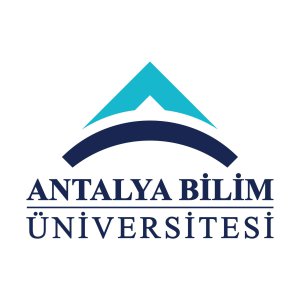 ECTS Course Description FormECTS Course Description FormECTS Course Description FormECTS Course Description FormECTS Course Description FormECTS Course Description FormECTS Course Description FormECTS Course Description FormECTS Course Description FormECTS Course Description FormECTS Course Description FormECTS Course Description FormECTS Course Description FormECTS Course Description FormECTS Course Description FormECTS Course Description FormECTS Course Description FormECTS Course Description FormPART I ( Senate Approval)PART I ( Senate Approval)PART I ( Senate Approval)PART I ( Senate Approval)PART I ( Senate Approval)PART I ( Senate Approval)PART I ( Senate Approval)PART I ( Senate Approval)PART I ( Senate Approval)PART I ( Senate Approval)PART I ( Senate Approval)PART I ( Senate Approval)PART I ( Senate Approval)PART I ( Senate Approval)PART I ( Senate Approval)PART I ( Senate Approval)PART I ( Senate Approval)PART I ( Senate Approval)PART I ( Senate Approval)PART I ( Senate Approval)PART I ( Senate Approval)PART I ( Senate Approval)PART I ( Senate Approval)PART I ( Senate Approval)PART I ( Senate Approval)Offering School  Offering School  Offering School  College of EngineeringCollege of EngineeringCollege of EngineeringCollege of EngineeringCollege of EngineeringCollege of EngineeringCollege of EngineeringCollege of EngineeringCollege of EngineeringCollege of EngineeringCollege of EngineeringCollege of EngineeringCollege of EngineeringCollege of EngineeringCollege of EngineeringCollege of EngineeringCollege of EngineeringCollege of EngineeringCollege of EngineeringCollege of EngineeringCollege of EngineeringCollege of EngineeringOffering DepartmentOffering DepartmentOffering DepartmentIndustrial EngineeringIndustrial EngineeringIndustrial EngineeringIndustrial EngineeringIndustrial EngineeringIndustrial EngineeringIndustrial EngineeringIndustrial EngineeringIndustrial EngineeringIndustrial EngineeringIndustrial EngineeringIndustrial EngineeringIndustrial EngineeringIndustrial EngineeringIndustrial EngineeringIndustrial EngineeringIndustrial EngineeringIndustrial EngineeringIndustrial EngineeringIndustrial EngineeringIndustrial EngineeringIndustrial EngineeringProgram(s) Offered toProgram(s) Offered toProgram(s) Offered toIndustrial EngineeringIndustrial EngineeringIndustrial EngineeringIndustrial EngineeringIndustrial EngineeringIndustrial EngineeringIndustrial EngineeringIndustrial EngineeringIndustrial EngineeringIndustrial EngineeringIndustrial EngineeringIndustrial EngineeringIndustrial EngineeringProgram(s) Offered toProgram(s) Offered toProgram(s) Offered toOther Engineering DepartmentsOther Engineering DepartmentsOther Engineering DepartmentsOther Engineering DepartmentsOther Engineering DepartmentsOther Engineering DepartmentsOther Engineering DepartmentsOther Engineering DepartmentsOther Engineering DepartmentsOther Engineering DepartmentsOther Engineering DepartmentsOther Engineering DepartmentsOther Engineering DepartmentsElectiveElectiveElectiveElectiveElectiveElectiveElectiveElectiveElectiveProgram(s) Offered toProgram(s) Offered toProgram(s) Offered toCourse Code Course Code Course Code IE 413IE 413IE 413IE 413IE 413IE 413IE 413IE 413IE 413IE 413IE 413IE 413IE 413IE 413IE 413IE 413IE 413IE 413IE 413IE 413IE 413IE 413Course NameCourse NameCourse NameDigital Transformation ParadoxDigital Transformation ParadoxDigital Transformation ParadoxDigital Transformation ParadoxDigital Transformation ParadoxDigital Transformation ParadoxDigital Transformation ParadoxDigital Transformation ParadoxDigital Transformation ParadoxDigital Transformation ParadoxDigital Transformation ParadoxDigital Transformation ParadoxDigital Transformation ParadoxDigital Transformation ParadoxDigital Transformation ParadoxDigital Transformation ParadoxDigital Transformation ParadoxDigital Transformation ParadoxDigital Transformation ParadoxDigital Transformation ParadoxDigital Transformation ParadoxDigital Transformation ParadoxLanguage of InstructionLanguage of InstructionLanguage of InstructionEnglishEnglishEnglishEnglishEnglishEnglishEnglishEnglishEnglishEnglishEnglishEnglishEnglishEnglishEnglishEnglishEnglishEnglishEnglishEnglishEnglishEnglishType of CourseType of CourseType of CourseDepartmental Area ElectiveDepartmental Area ElectiveDepartmental Area ElectiveDepartmental Area ElectiveDepartmental Area ElectiveDepartmental Area ElectiveDepartmental Area ElectiveDepartmental Area ElectiveDepartmental Area ElectiveDepartmental Area ElectiveDepartmental Area ElectiveDepartmental Area ElectiveDepartmental Area ElectiveDepartmental Area ElectiveDepartmental Area ElectiveDepartmental Area ElectiveDepartmental Area ElectiveDepartmental Area ElectiveDepartmental Area ElectiveDepartmental Area ElectiveDepartmental Area ElectiveDepartmental Area ElectiveLevel of CourseLevel of CourseLevel of CourseUndergraduateUndergraduateUndergraduateUndergraduateUndergraduateUndergraduateUndergraduateUndergraduateUndergraduateUndergraduateUndergraduateUndergraduateUndergraduateUndergraduateUndergraduateUndergraduateUndergraduateUndergraduateUndergraduateUndergraduateUndergraduateUndergraduateHours per WeekHours per WeekHours per WeekLecture: 3Lecture: 3Lecture: 3Lecture: 3Lecture: 3Laboratory:Laboratory:Laboratory:Laboratory:Recitation: Recitation: Practical:  Practical:  Practical:  Practical:  Studio: Studio: Studio: Other: Other: Other: Other: ECTS CreditECTS CreditECTS Credit6666666666666666666666Grading ModeGrading ModeGrading ModeLetter gradeLetter gradeLetter gradeLetter gradeLetter gradeLetter gradeLetter gradeLetter gradeLetter gradeLetter gradeLetter gradeLetter gradeLetter gradeLetter gradeLetter gradeLetter gradeLetter gradeLetter gradeLetter gradeLetter gradeLetter gradeLetter gradePre-requisitesPre-requisitesPre-requisites----------------------Co-requisitesCo-requisitesCo-requisites----------------------Registration RestrictionRegistration RestrictionRegistration Restriction----------------------Course DescriptionCourse DescriptionCourse DescriptionTechnology management is a set of management disciplines that allows organizations to manage their technological fundamentals to create competitive advantage. Digital transformation is the profound transformation of business and organizational activities, processes, competencies and models to fully leverage the changes and opportunities of a mix of digital technologies and their accelerating impact across society in a strategic and prioritized way, with present and future shifts in mind. In this course, This class is designed to generate critical thinking and reasoning associated with managing digital transformation and examining the secondary and tertiary impacts associated with this change. Students will understand how to better select technological opportunities and understand organizational challenges that prevent these technologies from being successful.  The class consists of case studies, and story-telling among students.  As such, students will be asked to view the firm as a whole and analyze the various functional areas of business and its external factors.Technology management is a set of management disciplines that allows organizations to manage their technological fundamentals to create competitive advantage. Digital transformation is the profound transformation of business and organizational activities, processes, competencies and models to fully leverage the changes and opportunities of a mix of digital technologies and their accelerating impact across society in a strategic and prioritized way, with present and future shifts in mind. In this course, This class is designed to generate critical thinking and reasoning associated with managing digital transformation and examining the secondary and tertiary impacts associated with this change. Students will understand how to better select technological opportunities and understand organizational challenges that prevent these technologies from being successful.  The class consists of case studies, and story-telling among students.  As such, students will be asked to view the firm as a whole and analyze the various functional areas of business and its external factors.Technology management is a set of management disciplines that allows organizations to manage their technological fundamentals to create competitive advantage. Digital transformation is the profound transformation of business and organizational activities, processes, competencies and models to fully leverage the changes and opportunities of a mix of digital technologies and their accelerating impact across society in a strategic and prioritized way, with present and future shifts in mind. In this course, This class is designed to generate critical thinking and reasoning associated with managing digital transformation and examining the secondary and tertiary impacts associated with this change. Students will understand how to better select technological opportunities and understand organizational challenges that prevent these technologies from being successful.  The class consists of case studies, and story-telling among students.  As such, students will be asked to view the firm as a whole and analyze the various functional areas of business and its external factors.Technology management is a set of management disciplines that allows organizations to manage their technological fundamentals to create competitive advantage. Digital transformation is the profound transformation of business and organizational activities, processes, competencies and models to fully leverage the changes and opportunities of a mix of digital technologies and their accelerating impact across society in a strategic and prioritized way, with present and future shifts in mind. In this course, This class is designed to generate critical thinking and reasoning associated with managing digital transformation and examining the secondary and tertiary impacts associated with this change. Students will understand how to better select technological opportunities and understand organizational challenges that prevent these technologies from being successful.  The class consists of case studies, and story-telling among students.  As such, students will be asked to view the firm as a whole and analyze the various functional areas of business and its external factors.Technology management is a set of management disciplines that allows organizations to manage their technological fundamentals to create competitive advantage. Digital transformation is the profound transformation of business and organizational activities, processes, competencies and models to fully leverage the changes and opportunities of a mix of digital technologies and their accelerating impact across society in a strategic and prioritized way, with present and future shifts in mind. In this course, This class is designed to generate critical thinking and reasoning associated with managing digital transformation and examining the secondary and tertiary impacts associated with this change. Students will understand how to better select technological opportunities and understand organizational challenges that prevent these technologies from being successful.  The class consists of case studies, and story-telling among students.  As such, students will be asked to view the firm as a whole and analyze the various functional areas of business and its external factors.Technology management is a set of management disciplines that allows organizations to manage their technological fundamentals to create competitive advantage. Digital transformation is the profound transformation of business and organizational activities, processes, competencies and models to fully leverage the changes and opportunities of a mix of digital technologies and their accelerating impact across society in a strategic and prioritized way, with present and future shifts in mind. In this course, This class is designed to generate critical thinking and reasoning associated with managing digital transformation and examining the secondary and tertiary impacts associated with this change. Students will understand how to better select technological opportunities and understand organizational challenges that prevent these technologies from being successful.  The class consists of case studies, and story-telling among students.  As such, students will be asked to view the firm as a whole and analyze the various functional areas of business and its external factors.Technology management is a set of management disciplines that allows organizations to manage their technological fundamentals to create competitive advantage. Digital transformation is the profound transformation of business and organizational activities, processes, competencies and models to fully leverage the changes and opportunities of a mix of digital technologies and their accelerating impact across society in a strategic and prioritized way, with present and future shifts in mind. In this course, This class is designed to generate critical thinking and reasoning associated with managing digital transformation and examining the secondary and tertiary impacts associated with this change. Students will understand how to better select technological opportunities and understand organizational challenges that prevent these technologies from being successful.  The class consists of case studies, and story-telling among students.  As such, students will be asked to view the firm as a whole and analyze the various functional areas of business and its external factors.Technology management is a set of management disciplines that allows organizations to manage their technological fundamentals to create competitive advantage. Digital transformation is the profound transformation of business and organizational activities, processes, competencies and models to fully leverage the changes and opportunities of a mix of digital technologies and their accelerating impact across society in a strategic and prioritized way, with present and future shifts in mind. In this course, This class is designed to generate critical thinking and reasoning associated with managing digital transformation and examining the secondary and tertiary impacts associated with this change. Students will understand how to better select technological opportunities and understand organizational challenges that prevent these technologies from being successful.  The class consists of case studies, and story-telling among students.  As such, students will be asked to view the firm as a whole and analyze the various functional areas of business and its external factors.Technology management is a set of management disciplines that allows organizations to manage their technological fundamentals to create competitive advantage. Digital transformation is the profound transformation of business and organizational activities, processes, competencies and models to fully leverage the changes and opportunities of a mix of digital technologies and their accelerating impact across society in a strategic and prioritized way, with present and future shifts in mind. In this course, This class is designed to generate critical thinking and reasoning associated with managing digital transformation and examining the secondary and tertiary impacts associated with this change. Students will understand how to better select technological opportunities and understand organizational challenges that prevent these technologies from being successful.  The class consists of case studies, and story-telling among students.  As such, students will be asked to view the firm as a whole and analyze the various functional areas of business and its external factors.Technology management is a set of management disciplines that allows organizations to manage their technological fundamentals to create competitive advantage. Digital transformation is the profound transformation of business and organizational activities, processes, competencies and models to fully leverage the changes and opportunities of a mix of digital technologies and their accelerating impact across society in a strategic and prioritized way, with present and future shifts in mind. In this course, This class is designed to generate critical thinking and reasoning associated with managing digital transformation and examining the secondary and tertiary impacts associated with this change. Students will understand how to better select technological opportunities and understand organizational challenges that prevent these technologies from being successful.  The class consists of case studies, and story-telling among students.  As such, students will be asked to view the firm as a whole and analyze the various functional areas of business and its external factors.Technology management is a set of management disciplines that allows organizations to manage their technological fundamentals to create competitive advantage. Digital transformation is the profound transformation of business and organizational activities, processes, competencies and models to fully leverage the changes and opportunities of a mix of digital technologies and their accelerating impact across society in a strategic and prioritized way, with present and future shifts in mind. In this course, This class is designed to generate critical thinking and reasoning associated with managing digital transformation and examining the secondary and tertiary impacts associated with this change. Students will understand how to better select technological opportunities and understand organizational challenges that prevent these technologies from being successful.  The class consists of case studies, and story-telling among students.  As such, students will be asked to view the firm as a whole and analyze the various functional areas of business and its external factors.Technology management is a set of management disciplines that allows organizations to manage their technological fundamentals to create competitive advantage. Digital transformation is the profound transformation of business and organizational activities, processes, competencies and models to fully leverage the changes and opportunities of a mix of digital technologies and their accelerating impact across society in a strategic and prioritized way, with present and future shifts in mind. In this course, This class is designed to generate critical thinking and reasoning associated with managing digital transformation and examining the secondary and tertiary impacts associated with this change. Students will understand how to better select technological opportunities and understand organizational challenges that prevent these technologies from being successful.  The class consists of case studies, and story-telling among students.  As such, students will be asked to view the firm as a whole and analyze the various functional areas of business and its external factors.Technology management is a set of management disciplines that allows organizations to manage their technological fundamentals to create competitive advantage. Digital transformation is the profound transformation of business and organizational activities, processes, competencies and models to fully leverage the changes and opportunities of a mix of digital technologies and their accelerating impact across society in a strategic and prioritized way, with present and future shifts in mind. In this course, This class is designed to generate critical thinking and reasoning associated with managing digital transformation and examining the secondary and tertiary impacts associated with this change. Students will understand how to better select technological opportunities and understand organizational challenges that prevent these technologies from being successful.  The class consists of case studies, and story-telling among students.  As such, students will be asked to view the firm as a whole and analyze the various functional areas of business and its external factors.Technology management is a set of management disciplines that allows organizations to manage their technological fundamentals to create competitive advantage. Digital transformation is the profound transformation of business and organizational activities, processes, competencies and models to fully leverage the changes and opportunities of a mix of digital technologies and their accelerating impact across society in a strategic and prioritized way, with present and future shifts in mind. In this course, This class is designed to generate critical thinking and reasoning associated with managing digital transformation and examining the secondary and tertiary impacts associated with this change. Students will understand how to better select technological opportunities and understand organizational challenges that prevent these technologies from being successful.  The class consists of case studies, and story-telling among students.  As such, students will be asked to view the firm as a whole and analyze the various functional areas of business and its external factors.Technology management is a set of management disciplines that allows organizations to manage their technological fundamentals to create competitive advantage. Digital transformation is the profound transformation of business and organizational activities, processes, competencies and models to fully leverage the changes and opportunities of a mix of digital technologies and their accelerating impact across society in a strategic and prioritized way, with present and future shifts in mind. In this course, This class is designed to generate critical thinking and reasoning associated with managing digital transformation and examining the secondary and tertiary impacts associated with this change. Students will understand how to better select technological opportunities and understand organizational challenges that prevent these technologies from being successful.  The class consists of case studies, and story-telling among students.  As such, students will be asked to view the firm as a whole and analyze the various functional areas of business and its external factors.Technology management is a set of management disciplines that allows organizations to manage their technological fundamentals to create competitive advantage. Digital transformation is the profound transformation of business and organizational activities, processes, competencies and models to fully leverage the changes and opportunities of a mix of digital technologies and their accelerating impact across society in a strategic and prioritized way, with present and future shifts in mind. In this course, This class is designed to generate critical thinking and reasoning associated with managing digital transformation and examining the secondary and tertiary impacts associated with this change. Students will understand how to better select technological opportunities and understand organizational challenges that prevent these technologies from being successful.  The class consists of case studies, and story-telling among students.  As such, students will be asked to view the firm as a whole and analyze the various functional areas of business and its external factors.Technology management is a set of management disciplines that allows organizations to manage their technological fundamentals to create competitive advantage. Digital transformation is the profound transformation of business and organizational activities, processes, competencies and models to fully leverage the changes and opportunities of a mix of digital technologies and their accelerating impact across society in a strategic and prioritized way, with present and future shifts in mind. In this course, This class is designed to generate critical thinking and reasoning associated with managing digital transformation and examining the secondary and tertiary impacts associated with this change. Students will understand how to better select technological opportunities and understand organizational challenges that prevent these technologies from being successful.  The class consists of case studies, and story-telling among students.  As such, students will be asked to view the firm as a whole and analyze the various functional areas of business and its external factors.Technology management is a set of management disciplines that allows organizations to manage their technological fundamentals to create competitive advantage. Digital transformation is the profound transformation of business and organizational activities, processes, competencies and models to fully leverage the changes and opportunities of a mix of digital technologies and their accelerating impact across society in a strategic and prioritized way, with present and future shifts in mind. In this course, This class is designed to generate critical thinking and reasoning associated with managing digital transformation and examining the secondary and tertiary impacts associated with this change. Students will understand how to better select technological opportunities and understand organizational challenges that prevent these technologies from being successful.  The class consists of case studies, and story-telling among students.  As such, students will be asked to view the firm as a whole and analyze the various functional areas of business and its external factors.Technology management is a set of management disciplines that allows organizations to manage their technological fundamentals to create competitive advantage. Digital transformation is the profound transformation of business and organizational activities, processes, competencies and models to fully leverage the changes and opportunities of a mix of digital technologies and their accelerating impact across society in a strategic and prioritized way, with present and future shifts in mind. In this course, This class is designed to generate critical thinking and reasoning associated with managing digital transformation and examining the secondary and tertiary impacts associated with this change. Students will understand how to better select technological opportunities and understand organizational challenges that prevent these technologies from being successful.  The class consists of case studies, and story-telling among students.  As such, students will be asked to view the firm as a whole and analyze the various functional areas of business and its external factors.Technology management is a set of management disciplines that allows organizations to manage their technological fundamentals to create competitive advantage. Digital transformation is the profound transformation of business and organizational activities, processes, competencies and models to fully leverage the changes and opportunities of a mix of digital technologies and their accelerating impact across society in a strategic and prioritized way, with present and future shifts in mind. In this course, This class is designed to generate critical thinking and reasoning associated with managing digital transformation and examining the secondary and tertiary impacts associated with this change. Students will understand how to better select technological opportunities and understand organizational challenges that prevent these technologies from being successful.  The class consists of case studies, and story-telling among students.  As such, students will be asked to view the firm as a whole and analyze the various functional areas of business and its external factors.Technology management is a set of management disciplines that allows organizations to manage their technological fundamentals to create competitive advantage. Digital transformation is the profound transformation of business and organizational activities, processes, competencies and models to fully leverage the changes and opportunities of a mix of digital technologies and their accelerating impact across society in a strategic and prioritized way, with present and future shifts in mind. In this course, This class is designed to generate critical thinking and reasoning associated with managing digital transformation and examining the secondary and tertiary impacts associated with this change. Students will understand how to better select technological opportunities and understand organizational challenges that prevent these technologies from being successful.  The class consists of case studies, and story-telling among students.  As such, students will be asked to view the firm as a whole and analyze the various functional areas of business and its external factors.Technology management is a set of management disciplines that allows organizations to manage their technological fundamentals to create competitive advantage. Digital transformation is the profound transformation of business and organizational activities, processes, competencies and models to fully leverage the changes and opportunities of a mix of digital technologies and their accelerating impact across society in a strategic and prioritized way, with present and future shifts in mind. In this course, This class is designed to generate critical thinking and reasoning associated with managing digital transformation and examining the secondary and tertiary impacts associated with this change. Students will understand how to better select technological opportunities and understand organizational challenges that prevent these technologies from being successful.  The class consists of case studies, and story-telling among students.  As such, students will be asked to view the firm as a whole and analyze the various functional areas of business and its external factors.Learning Outcomes Learning Outcomes Learning Outcomes LO1LO1LO1The student will understand components and enablers of digital transformation and technology management. The student will able to outline the various systems used in a manufacturing plant and their role in an digital transformation and technology world The students will analyze company processes and understand the role of organizations.Explore the current and future ramifications of digital transformation and technology management.Students will understand the opportunities, challenges brought about by digital transformation and technology and how organisations and individuals should prepare to reap the benefitsThe student will understand components and enablers of digital transformation and technology management. The student will able to outline the various systems used in a manufacturing plant and their role in an digital transformation and technology world The students will analyze company processes and understand the role of organizations.Explore the current and future ramifications of digital transformation and technology management.Students will understand the opportunities, challenges brought about by digital transformation and technology and how organisations and individuals should prepare to reap the benefitsThe student will understand components and enablers of digital transformation and technology management. The student will able to outline the various systems used in a manufacturing plant and their role in an digital transformation and technology world The students will analyze company processes and understand the role of organizations.Explore the current and future ramifications of digital transformation and technology management.Students will understand the opportunities, challenges brought about by digital transformation and technology and how organisations and individuals should prepare to reap the benefitsThe student will understand components and enablers of digital transformation and technology management. The student will able to outline the various systems used in a manufacturing plant and their role in an digital transformation and technology world The students will analyze company processes and understand the role of organizations.Explore the current and future ramifications of digital transformation and technology management.Students will understand the opportunities, challenges brought about by digital transformation and technology and how organisations and individuals should prepare to reap the benefitsThe student will understand components and enablers of digital transformation and technology management. The student will able to outline the various systems used in a manufacturing plant and their role in an digital transformation and technology world The students will analyze company processes and understand the role of organizations.Explore the current and future ramifications of digital transformation and technology management.Students will understand the opportunities, challenges brought about by digital transformation and technology and how organisations and individuals should prepare to reap the benefitsThe student will understand components and enablers of digital transformation and technology management. The student will able to outline the various systems used in a manufacturing plant and their role in an digital transformation and technology world The students will analyze company processes and understand the role of organizations.Explore the current and future ramifications of digital transformation and technology management.Students will understand the opportunities, challenges brought about by digital transformation and technology and how organisations and individuals should prepare to reap the benefitsThe student will understand components and enablers of digital transformation and technology management. The student will able to outline the various systems used in a manufacturing plant and their role in an digital transformation and technology world The students will analyze company processes and understand the role of organizations.Explore the current and future ramifications of digital transformation and technology management.Students will understand the opportunities, challenges brought about by digital transformation and technology and how organisations and individuals should prepare to reap the benefitsThe student will understand components and enablers of digital transformation and technology management. The student will able to outline the various systems used in a manufacturing plant and their role in an digital transformation and technology world The students will analyze company processes and understand the role of organizations.Explore the current and future ramifications of digital transformation and technology management.Students will understand the opportunities, challenges brought about by digital transformation and technology and how organisations and individuals should prepare to reap the benefitsThe student will understand components and enablers of digital transformation and technology management. The student will able to outline the various systems used in a manufacturing plant and their role in an digital transformation and technology world The students will analyze company processes and understand the role of organizations.Explore the current and future ramifications of digital transformation and technology management.Students will understand the opportunities, challenges brought about by digital transformation and technology and how organisations and individuals should prepare to reap the benefitsThe student will understand components and enablers of digital transformation and technology management. The student will able to outline the various systems used in a manufacturing plant and their role in an digital transformation and technology world The students will analyze company processes and understand the role of organizations.Explore the current and future ramifications of digital transformation and technology management.Students will understand the opportunities, challenges brought about by digital transformation and technology and how organisations and individuals should prepare to reap the benefitsThe student will understand components and enablers of digital transformation and technology management. The student will able to outline the various systems used in a manufacturing plant and their role in an digital transformation and technology world The students will analyze company processes and understand the role of organizations.Explore the current and future ramifications of digital transformation and technology management.Students will understand the opportunities, challenges brought about by digital transformation and technology and how organisations and individuals should prepare to reap the benefitsThe student will understand components and enablers of digital transformation and technology management. The student will able to outline the various systems used in a manufacturing plant and their role in an digital transformation and technology world The students will analyze company processes and understand the role of organizations.Explore the current and future ramifications of digital transformation and technology management.Students will understand the opportunities, challenges brought about by digital transformation and technology and how organisations and individuals should prepare to reap the benefitsThe student will understand components and enablers of digital transformation and technology management. The student will able to outline the various systems used in a manufacturing plant and their role in an digital transformation and technology world The students will analyze company processes and understand the role of organizations.Explore the current and future ramifications of digital transformation and technology management.Students will understand the opportunities, challenges brought about by digital transformation and technology and how organisations and individuals should prepare to reap the benefitsThe student will understand components and enablers of digital transformation and technology management. The student will able to outline the various systems used in a manufacturing plant and their role in an digital transformation and technology world The students will analyze company processes and understand the role of organizations.Explore the current and future ramifications of digital transformation and technology management.Students will understand the opportunities, challenges brought about by digital transformation and technology and how organisations and individuals should prepare to reap the benefitsThe student will understand components and enablers of digital transformation and technology management. The student will able to outline the various systems used in a manufacturing plant and their role in an digital transformation and technology world The students will analyze company processes and understand the role of organizations.Explore the current and future ramifications of digital transformation and technology management.Students will understand the opportunities, challenges brought about by digital transformation and technology and how organisations and individuals should prepare to reap the benefitsThe student will understand components and enablers of digital transformation and technology management. The student will able to outline the various systems used in a manufacturing plant and their role in an digital transformation and technology world The students will analyze company processes and understand the role of organizations.Explore the current and future ramifications of digital transformation and technology management.Students will understand the opportunities, challenges brought about by digital transformation and technology and how organisations and individuals should prepare to reap the benefitsThe student will understand components and enablers of digital transformation and technology management. The student will able to outline the various systems used in a manufacturing plant and their role in an digital transformation and technology world The students will analyze company processes and understand the role of organizations.Explore the current and future ramifications of digital transformation and technology management.Students will understand the opportunities, challenges brought about by digital transformation and technology and how organisations and individuals should prepare to reap the benefitsThe student will understand components and enablers of digital transformation and technology management. The student will able to outline the various systems used in a manufacturing plant and their role in an digital transformation and technology world The students will analyze company processes and understand the role of organizations.Explore the current and future ramifications of digital transformation and technology management.Students will understand the opportunities, challenges brought about by digital transformation and technology and how organisations and individuals should prepare to reap the benefitsThe student will understand components and enablers of digital transformation and technology management. The student will able to outline the various systems used in a manufacturing plant and their role in an digital transformation and technology world The students will analyze company processes and understand the role of organizations.Explore the current and future ramifications of digital transformation and technology management.Students will understand the opportunities, challenges brought about by digital transformation and technology and how organisations and individuals should prepare to reap the benefitsLearning Outcomes Learning Outcomes Learning Outcomes LO2LO2LO2The student will understand components and enablers of digital transformation and technology management. The student will able to outline the various systems used in a manufacturing plant and their role in an digital transformation and technology world The students will analyze company processes and understand the role of organizations.Explore the current and future ramifications of digital transformation and technology management.Students will understand the opportunities, challenges brought about by digital transformation and technology and how organisations and individuals should prepare to reap the benefitsThe student will understand components and enablers of digital transformation and technology management. The student will able to outline the various systems used in a manufacturing plant and their role in an digital transformation and technology world The students will analyze company processes and understand the role of organizations.Explore the current and future ramifications of digital transformation and technology management.Students will understand the opportunities, challenges brought about by digital transformation and technology and how organisations and individuals should prepare to reap the benefitsThe student will understand components and enablers of digital transformation and technology management. The student will able to outline the various systems used in a manufacturing plant and their role in an digital transformation and technology world The students will analyze company processes and understand the role of organizations.Explore the current and future ramifications of digital transformation and technology management.Students will understand the opportunities, challenges brought about by digital transformation and technology and how organisations and individuals should prepare to reap the benefitsThe student will understand components and enablers of digital transformation and technology management. The student will able to outline the various systems used in a manufacturing plant and their role in an digital transformation and technology world The students will analyze company processes and understand the role of organizations.Explore the current and future ramifications of digital transformation and technology management.Students will understand the opportunities, challenges brought about by digital transformation and technology and how organisations and individuals should prepare to reap the benefitsThe student will understand components and enablers of digital transformation and technology management. The student will able to outline the various systems used in a manufacturing plant and their role in an digital transformation and technology world The students will analyze company processes and understand the role of organizations.Explore the current and future ramifications of digital transformation and technology management.Students will understand the opportunities, challenges brought about by digital transformation and technology and how organisations and individuals should prepare to reap the benefitsThe student will understand components and enablers of digital transformation and technology management. The student will able to outline the various systems used in a manufacturing plant and their role in an digital transformation and technology world The students will analyze company processes and understand the role of organizations.Explore the current and future ramifications of digital transformation and technology management.Students will understand the opportunities, challenges brought about by digital transformation and technology and how organisations and individuals should prepare to reap the benefitsThe student will understand components and enablers of digital transformation and technology management. The student will able to outline the various systems used in a manufacturing plant and their role in an digital transformation and technology world The students will analyze company processes and understand the role of organizations.Explore the current and future ramifications of digital transformation and technology management.Students will understand the opportunities, challenges brought about by digital transformation and technology and how organisations and individuals should prepare to reap the benefitsThe student will understand components and enablers of digital transformation and technology management. The student will able to outline the various systems used in a manufacturing plant and their role in an digital transformation and technology world The students will analyze company processes and understand the role of organizations.Explore the current and future ramifications of digital transformation and technology management.Students will understand the opportunities, challenges brought about by digital transformation and technology and how organisations and individuals should prepare to reap the benefitsThe student will understand components and enablers of digital transformation and technology management. The student will able to outline the various systems used in a manufacturing plant and their role in an digital transformation and technology world The students will analyze company processes and understand the role of organizations.Explore the current and future ramifications of digital transformation and technology management.Students will understand the opportunities, challenges brought about by digital transformation and technology and how organisations and individuals should prepare to reap the benefitsThe student will understand components and enablers of digital transformation and technology management. The student will able to outline the various systems used in a manufacturing plant and their role in an digital transformation and technology world The students will analyze company processes and understand the role of organizations.Explore the current and future ramifications of digital transformation and technology management.Students will understand the opportunities, challenges brought about by digital transformation and technology and how organisations and individuals should prepare to reap the benefitsThe student will understand components and enablers of digital transformation and technology management. The student will able to outline the various systems used in a manufacturing plant and their role in an digital transformation and technology world The students will analyze company processes and understand the role of organizations.Explore the current and future ramifications of digital transformation and technology management.Students will understand the opportunities, challenges brought about by digital transformation and technology and how organisations and individuals should prepare to reap the benefitsThe student will understand components and enablers of digital transformation and technology management. The student will able to outline the various systems used in a manufacturing plant and their role in an digital transformation and technology world The students will analyze company processes and understand the role of organizations.Explore the current and future ramifications of digital transformation and technology management.Students will understand the opportunities, challenges brought about by digital transformation and technology and how organisations and individuals should prepare to reap the benefitsThe student will understand components and enablers of digital transformation and technology management. The student will able to outline the various systems used in a manufacturing plant and their role in an digital transformation and technology world The students will analyze company processes and understand the role of organizations.Explore the current and future ramifications of digital transformation and technology management.Students will understand the opportunities, challenges brought about by digital transformation and technology and how organisations and individuals should prepare to reap the benefitsThe student will understand components and enablers of digital transformation and technology management. The student will able to outline the various systems used in a manufacturing plant and their role in an digital transformation and technology world The students will analyze company processes and understand the role of organizations.Explore the current and future ramifications of digital transformation and technology management.Students will understand the opportunities, challenges brought about by digital transformation and technology and how organisations and individuals should prepare to reap the benefitsThe student will understand components and enablers of digital transformation and technology management. The student will able to outline the various systems used in a manufacturing plant and their role in an digital transformation and technology world The students will analyze company processes and understand the role of organizations.Explore the current and future ramifications of digital transformation and technology management.Students will understand the opportunities, challenges brought about by digital transformation and technology and how organisations and individuals should prepare to reap the benefitsThe student will understand components and enablers of digital transformation and technology management. The student will able to outline the various systems used in a manufacturing plant and their role in an digital transformation and technology world The students will analyze company processes and understand the role of organizations.Explore the current and future ramifications of digital transformation and technology management.Students will understand the opportunities, challenges brought about by digital transformation and technology and how organisations and individuals should prepare to reap the benefitsThe student will understand components and enablers of digital transformation and technology management. The student will able to outline the various systems used in a manufacturing plant and their role in an digital transformation and technology world The students will analyze company processes and understand the role of organizations.Explore the current and future ramifications of digital transformation and technology management.Students will understand the opportunities, challenges brought about by digital transformation and technology and how organisations and individuals should prepare to reap the benefitsThe student will understand components and enablers of digital transformation and technology management. The student will able to outline the various systems used in a manufacturing plant and their role in an digital transformation and technology world The students will analyze company processes and understand the role of organizations.Explore the current and future ramifications of digital transformation and technology management.Students will understand the opportunities, challenges brought about by digital transformation and technology and how organisations and individuals should prepare to reap the benefitsThe student will understand components and enablers of digital transformation and technology management. The student will able to outline the various systems used in a manufacturing plant and their role in an digital transformation and technology world The students will analyze company processes and understand the role of organizations.Explore the current and future ramifications of digital transformation and technology management.Students will understand the opportunities, challenges brought about by digital transformation and technology and how organisations and individuals should prepare to reap the benefitsLearning Outcomes Learning Outcomes Learning Outcomes LO3LO3LO3The student will understand components and enablers of digital transformation and technology management. The student will able to outline the various systems used in a manufacturing plant and their role in an digital transformation and technology world The students will analyze company processes and understand the role of organizations.Explore the current and future ramifications of digital transformation and technology management.Students will understand the opportunities, challenges brought about by digital transformation and technology and how organisations and individuals should prepare to reap the benefitsThe student will understand components and enablers of digital transformation and technology management. The student will able to outline the various systems used in a manufacturing plant and their role in an digital transformation and technology world The students will analyze company processes and understand the role of organizations.Explore the current and future ramifications of digital transformation and technology management.Students will understand the opportunities, challenges brought about by digital transformation and technology and how organisations and individuals should prepare to reap the benefitsThe student will understand components and enablers of digital transformation and technology management. The student will able to outline the various systems used in a manufacturing plant and their role in an digital transformation and technology world The students will analyze company processes and understand the role of organizations.Explore the current and future ramifications of digital transformation and technology management.Students will understand the opportunities, challenges brought about by digital transformation and technology and how organisations and individuals should prepare to reap the benefitsThe student will understand components and enablers of digital transformation and technology management. The student will able to outline the various systems used in a manufacturing plant and their role in an digital transformation and technology world The students will analyze company processes and understand the role of organizations.Explore the current and future ramifications of digital transformation and technology management.Students will understand the opportunities, challenges brought about by digital transformation and technology and how organisations and individuals should prepare to reap the benefitsThe student will understand components and enablers of digital transformation and technology management. The student will able to outline the various systems used in a manufacturing plant and their role in an digital transformation and technology world The students will analyze company processes and understand the role of organizations.Explore the current and future ramifications of digital transformation and technology management.Students will understand the opportunities, challenges brought about by digital transformation and technology and how organisations and individuals should prepare to reap the benefitsThe student will understand components and enablers of digital transformation and technology management. The student will able to outline the various systems used in a manufacturing plant and their role in an digital transformation and technology world The students will analyze company processes and understand the role of organizations.Explore the current and future ramifications of digital transformation and technology management.Students will understand the opportunities, challenges brought about by digital transformation and technology and how organisations and individuals should prepare to reap the benefitsThe student will understand components and enablers of digital transformation and technology management. The student will able to outline the various systems used in a manufacturing plant and their role in an digital transformation and technology world The students will analyze company processes and understand the role of organizations.Explore the current and future ramifications of digital transformation and technology management.Students will understand the opportunities, challenges brought about by digital transformation and technology and how organisations and individuals should prepare to reap the benefitsThe student will understand components and enablers of digital transformation and technology management. The student will able to outline the various systems used in a manufacturing plant and their role in an digital transformation and technology world The students will analyze company processes and understand the role of organizations.Explore the current and future ramifications of digital transformation and technology management.Students will understand the opportunities, challenges brought about by digital transformation and technology and how organisations and individuals should prepare to reap the benefitsThe student will understand components and enablers of digital transformation and technology management. The student will able to outline the various systems used in a manufacturing plant and their role in an digital transformation and technology world The students will analyze company processes and understand the role of organizations.Explore the current and future ramifications of digital transformation and technology management.Students will understand the opportunities, challenges brought about by digital transformation and technology and how organisations and individuals should prepare to reap the benefitsThe student will understand components and enablers of digital transformation and technology management. The student will able to outline the various systems used in a manufacturing plant and their role in an digital transformation and technology world The students will analyze company processes and understand the role of organizations.Explore the current and future ramifications of digital transformation and technology management.Students will understand the opportunities, challenges brought about by digital transformation and technology and how organisations and individuals should prepare to reap the benefitsThe student will understand components and enablers of digital transformation and technology management. The student will able to outline the various systems used in a manufacturing plant and their role in an digital transformation and technology world The students will analyze company processes and understand the role of organizations.Explore the current and future ramifications of digital transformation and technology management.Students will understand the opportunities, challenges brought about by digital transformation and technology and how organisations and individuals should prepare to reap the benefitsThe student will understand components and enablers of digital transformation and technology management. The student will able to outline the various systems used in a manufacturing plant and their role in an digital transformation and technology world The students will analyze company processes and understand the role of organizations.Explore the current and future ramifications of digital transformation and technology management.Students will understand the opportunities, challenges brought about by digital transformation and technology and how organisations and individuals should prepare to reap the benefitsThe student will understand components and enablers of digital transformation and technology management. The student will able to outline the various systems used in a manufacturing plant and their role in an digital transformation and technology world The students will analyze company processes and understand the role of organizations.Explore the current and future ramifications of digital transformation and technology management.Students will understand the opportunities, challenges brought about by digital transformation and technology and how organisations and individuals should prepare to reap the benefitsThe student will understand components and enablers of digital transformation and technology management. The student will able to outline the various systems used in a manufacturing plant and their role in an digital transformation and technology world The students will analyze company processes and understand the role of organizations.Explore the current and future ramifications of digital transformation and technology management.Students will understand the opportunities, challenges brought about by digital transformation and technology and how organisations and individuals should prepare to reap the benefitsThe student will understand components and enablers of digital transformation and technology management. The student will able to outline the various systems used in a manufacturing plant and their role in an digital transformation and technology world The students will analyze company processes and understand the role of organizations.Explore the current and future ramifications of digital transformation and technology management.Students will understand the opportunities, challenges brought about by digital transformation and technology and how organisations and individuals should prepare to reap the benefitsThe student will understand components and enablers of digital transformation and technology management. The student will able to outline the various systems used in a manufacturing plant and their role in an digital transformation and technology world The students will analyze company processes and understand the role of organizations.Explore the current and future ramifications of digital transformation and technology management.Students will understand the opportunities, challenges brought about by digital transformation and technology and how organisations and individuals should prepare to reap the benefitsThe student will understand components and enablers of digital transformation and technology management. The student will able to outline the various systems used in a manufacturing plant and their role in an digital transformation and technology world The students will analyze company processes and understand the role of organizations.Explore the current and future ramifications of digital transformation and technology management.Students will understand the opportunities, challenges brought about by digital transformation and technology and how organisations and individuals should prepare to reap the benefitsThe student will understand components and enablers of digital transformation and technology management. The student will able to outline the various systems used in a manufacturing plant and their role in an digital transformation and technology world The students will analyze company processes and understand the role of organizations.Explore the current and future ramifications of digital transformation and technology management.Students will understand the opportunities, challenges brought about by digital transformation and technology and how organisations and individuals should prepare to reap the benefitsThe student will understand components and enablers of digital transformation and technology management. The student will able to outline the various systems used in a manufacturing plant and their role in an digital transformation and technology world The students will analyze company processes and understand the role of organizations.Explore the current and future ramifications of digital transformation and technology management.Students will understand the opportunities, challenges brought about by digital transformation and technology and how organisations and individuals should prepare to reap the benefitsLearning Outcomes Learning Outcomes Learning Outcomes LO4LO4LO4The student will understand components and enablers of digital transformation and technology management. The student will able to outline the various systems used in a manufacturing plant and their role in an digital transformation and technology world The students will analyze company processes and understand the role of organizations.Explore the current and future ramifications of digital transformation and technology management.Students will understand the opportunities, challenges brought about by digital transformation and technology and how organisations and individuals should prepare to reap the benefitsThe student will understand components and enablers of digital transformation and technology management. The student will able to outline the various systems used in a manufacturing plant and their role in an digital transformation and technology world The students will analyze company processes and understand the role of organizations.Explore the current and future ramifications of digital transformation and technology management.Students will understand the opportunities, challenges brought about by digital transformation and technology and how organisations and individuals should prepare to reap the benefitsThe student will understand components and enablers of digital transformation and technology management. The student will able to outline the various systems used in a manufacturing plant and their role in an digital transformation and technology world The students will analyze company processes and understand the role of organizations.Explore the current and future ramifications of digital transformation and technology management.Students will understand the opportunities, challenges brought about by digital transformation and technology and how organisations and individuals should prepare to reap the benefitsThe student will understand components and enablers of digital transformation and technology management. The student will able to outline the various systems used in a manufacturing plant and their role in an digital transformation and technology world The students will analyze company processes and understand the role of organizations.Explore the current and future ramifications of digital transformation and technology management.Students will understand the opportunities, challenges brought about by digital transformation and technology and how organisations and individuals should prepare to reap the benefitsThe student will understand components and enablers of digital transformation and technology management. The student will able to outline the various systems used in a manufacturing plant and their role in an digital transformation and technology world The students will analyze company processes and understand the role of organizations.Explore the current and future ramifications of digital transformation and technology management.Students will understand the opportunities, challenges brought about by digital transformation and technology and how organisations and individuals should prepare to reap the benefitsThe student will understand components and enablers of digital transformation and technology management. The student will able to outline the various systems used in a manufacturing plant and their role in an digital transformation and technology world The students will analyze company processes and understand the role of organizations.Explore the current and future ramifications of digital transformation and technology management.Students will understand the opportunities, challenges brought about by digital transformation and technology and how organisations and individuals should prepare to reap the benefitsThe student will understand components and enablers of digital transformation and technology management. The student will able to outline the various systems used in a manufacturing plant and their role in an digital transformation and technology world The students will analyze company processes and understand the role of organizations.Explore the current and future ramifications of digital transformation and technology management.Students will understand the opportunities, challenges brought about by digital transformation and technology and how organisations and individuals should prepare to reap the benefitsThe student will understand components and enablers of digital transformation and technology management. The student will able to outline the various systems used in a manufacturing plant and their role in an digital transformation and technology world The students will analyze company processes and understand the role of organizations.Explore the current and future ramifications of digital transformation and technology management.Students will understand the opportunities, challenges brought about by digital transformation and technology and how organisations and individuals should prepare to reap the benefitsThe student will understand components and enablers of digital transformation and technology management. The student will able to outline the various systems used in a manufacturing plant and their role in an digital transformation and technology world The students will analyze company processes and understand the role of organizations.Explore the current and future ramifications of digital transformation and technology management.Students will understand the opportunities, challenges brought about by digital transformation and technology and how organisations and individuals should prepare to reap the benefitsThe student will understand components and enablers of digital transformation and technology management. The student will able to outline the various systems used in a manufacturing plant and their role in an digital transformation and technology world The students will analyze company processes and understand the role of organizations.Explore the current and future ramifications of digital transformation and technology management.Students will understand the opportunities, challenges brought about by digital transformation and technology and how organisations and individuals should prepare to reap the benefitsThe student will understand components and enablers of digital transformation and technology management. The student will able to outline the various systems used in a manufacturing plant and their role in an digital transformation and technology world The students will analyze company processes and understand the role of organizations.Explore the current and future ramifications of digital transformation and technology management.Students will understand the opportunities, challenges brought about by digital transformation and technology and how organisations and individuals should prepare to reap the benefitsThe student will understand components and enablers of digital transformation and technology management. The student will able to outline the various systems used in a manufacturing plant and their role in an digital transformation and technology world The students will analyze company processes and understand the role of organizations.Explore the current and future ramifications of digital transformation and technology management.Students will understand the opportunities, challenges brought about by digital transformation and technology and how organisations and individuals should prepare to reap the benefitsThe student will understand components and enablers of digital transformation and technology management. The student will able to outline the various systems used in a manufacturing plant and their role in an digital transformation and technology world The students will analyze company processes and understand the role of organizations.Explore the current and future ramifications of digital transformation and technology management.Students will understand the opportunities, challenges brought about by digital transformation and technology and how organisations and individuals should prepare to reap the benefitsThe student will understand components and enablers of digital transformation and technology management. The student will able to outline the various systems used in a manufacturing plant and their role in an digital transformation and technology world The students will analyze company processes and understand the role of organizations.Explore the current and future ramifications of digital transformation and technology management.Students will understand the opportunities, challenges brought about by digital transformation and technology and how organisations and individuals should prepare to reap the benefitsThe student will understand components and enablers of digital transformation and technology management. The student will able to outline the various systems used in a manufacturing plant and their role in an digital transformation and technology world The students will analyze company processes and understand the role of organizations.Explore the current and future ramifications of digital transformation and technology management.Students will understand the opportunities, challenges brought about by digital transformation and technology and how organisations and individuals should prepare to reap the benefitsThe student will understand components and enablers of digital transformation and technology management. The student will able to outline the various systems used in a manufacturing plant and their role in an digital transformation and technology world The students will analyze company processes and understand the role of organizations.Explore the current and future ramifications of digital transformation and technology management.Students will understand the opportunities, challenges brought about by digital transformation and technology and how organisations and individuals should prepare to reap the benefitsThe student will understand components and enablers of digital transformation and technology management. The student will able to outline the various systems used in a manufacturing plant and their role in an digital transformation and technology world The students will analyze company processes and understand the role of organizations.Explore the current and future ramifications of digital transformation and technology management.Students will understand the opportunities, challenges brought about by digital transformation and technology and how organisations and individuals should prepare to reap the benefitsThe student will understand components and enablers of digital transformation and technology management. The student will able to outline the various systems used in a manufacturing plant and their role in an digital transformation and technology world The students will analyze company processes and understand the role of organizations.Explore the current and future ramifications of digital transformation and technology management.Students will understand the opportunities, challenges brought about by digital transformation and technology and how organisations and individuals should prepare to reap the benefitsThe student will understand components and enablers of digital transformation and technology management. The student will able to outline the various systems used in a manufacturing plant and their role in an digital transformation and technology world The students will analyze company processes and understand the role of organizations.Explore the current and future ramifications of digital transformation and technology management.Students will understand the opportunities, challenges brought about by digital transformation and technology and how organisations and individuals should prepare to reap the benefitsLearning Outcomes Learning Outcomes Learning Outcomes LO5LO5LO5The student will understand components and enablers of digital transformation and technology management. The student will able to outline the various systems used in a manufacturing plant and their role in an digital transformation and technology world The students will analyze company processes and understand the role of organizations.Explore the current and future ramifications of digital transformation and technology management.Students will understand the opportunities, challenges brought about by digital transformation and technology and how organisations and individuals should prepare to reap the benefitsThe student will understand components and enablers of digital transformation and technology management. The student will able to outline the various systems used in a manufacturing plant and their role in an digital transformation and technology world The students will analyze company processes and understand the role of organizations.Explore the current and future ramifications of digital transformation and technology management.Students will understand the opportunities, challenges brought about by digital transformation and technology and how organisations and individuals should prepare to reap the benefitsThe student will understand components and enablers of digital transformation and technology management. The student will able to outline the various systems used in a manufacturing plant and their role in an digital transformation and technology world The students will analyze company processes and understand the role of organizations.Explore the current and future ramifications of digital transformation and technology management.Students will understand the opportunities, challenges brought about by digital transformation and technology and how organisations and individuals should prepare to reap the benefitsThe student will understand components and enablers of digital transformation and technology management. The student will able to outline the various systems used in a manufacturing plant and their role in an digital transformation and technology world The students will analyze company processes and understand the role of organizations.Explore the current and future ramifications of digital transformation and technology management.Students will understand the opportunities, challenges brought about by digital transformation and technology and how organisations and individuals should prepare to reap the benefitsThe student will understand components and enablers of digital transformation and technology management. The student will able to outline the various systems used in a manufacturing plant and their role in an digital transformation and technology world The students will analyze company processes and understand the role of organizations.Explore the current and future ramifications of digital transformation and technology management.Students will understand the opportunities, challenges brought about by digital transformation and technology and how organisations and individuals should prepare to reap the benefitsThe student will understand components and enablers of digital transformation and technology management. The student will able to outline the various systems used in a manufacturing plant and their role in an digital transformation and technology world The students will analyze company processes and understand the role of organizations.Explore the current and future ramifications of digital transformation and technology management.Students will understand the opportunities, challenges brought about by digital transformation and technology and how organisations and individuals should prepare to reap the benefitsThe student will understand components and enablers of digital transformation and technology management. The student will able to outline the various systems used in a manufacturing plant and their role in an digital transformation and technology world The students will analyze company processes and understand the role of organizations.Explore the current and future ramifications of digital transformation and technology management.Students will understand the opportunities, challenges brought about by digital transformation and technology and how organisations and individuals should prepare to reap the benefitsThe student will understand components and enablers of digital transformation and technology management. The student will able to outline the various systems used in a manufacturing plant and their role in an digital transformation and technology world The students will analyze company processes and understand the role of organizations.Explore the current and future ramifications of digital transformation and technology management.Students will understand the opportunities, challenges brought about by digital transformation and technology and how organisations and individuals should prepare to reap the benefitsThe student will understand components and enablers of digital transformation and technology management. The student will able to outline the various systems used in a manufacturing plant and their role in an digital transformation and technology world The students will analyze company processes and understand the role of organizations.Explore the current and future ramifications of digital transformation and technology management.Students will understand the opportunities, challenges brought about by digital transformation and technology and how organisations and individuals should prepare to reap the benefitsThe student will understand components and enablers of digital transformation and technology management. The student will able to outline the various systems used in a manufacturing plant and their role in an digital transformation and technology world The students will analyze company processes and understand the role of organizations.Explore the current and future ramifications of digital transformation and technology management.Students will understand the opportunities, challenges brought about by digital transformation and technology and how organisations and individuals should prepare to reap the benefitsThe student will understand components and enablers of digital transformation and technology management. The student will able to outline the various systems used in a manufacturing plant and their role in an digital transformation and technology world The students will analyze company processes and understand the role of organizations.Explore the current and future ramifications of digital transformation and technology management.Students will understand the opportunities, challenges brought about by digital transformation and technology and how organisations and individuals should prepare to reap the benefitsThe student will understand components and enablers of digital transformation and technology management. The student will able to outline the various systems used in a manufacturing plant and their role in an digital transformation and technology world The students will analyze company processes and understand the role of organizations.Explore the current and future ramifications of digital transformation and technology management.Students will understand the opportunities, challenges brought about by digital transformation and technology and how organisations and individuals should prepare to reap the benefitsThe student will understand components and enablers of digital transformation and technology management. The student will able to outline the various systems used in a manufacturing plant and their role in an digital transformation and technology world The students will analyze company processes and understand the role of organizations.Explore the current and future ramifications of digital transformation and technology management.Students will understand the opportunities, challenges brought about by digital transformation and technology and how organisations and individuals should prepare to reap the benefitsThe student will understand components and enablers of digital transformation and technology management. The student will able to outline the various systems used in a manufacturing plant and their role in an digital transformation and technology world The students will analyze company processes and understand the role of organizations.Explore the current and future ramifications of digital transformation and technology management.Students will understand the opportunities, challenges brought about by digital transformation and technology and how organisations and individuals should prepare to reap the benefitsThe student will understand components and enablers of digital transformation and technology management. The student will able to outline the various systems used in a manufacturing plant and their role in an digital transformation and technology world The students will analyze company processes and understand the role of organizations.Explore the current and future ramifications of digital transformation and technology management.Students will understand the opportunities, challenges brought about by digital transformation and technology and how organisations and individuals should prepare to reap the benefitsThe student will understand components and enablers of digital transformation and technology management. The student will able to outline the various systems used in a manufacturing plant and their role in an digital transformation and technology world The students will analyze company processes and understand the role of organizations.Explore the current and future ramifications of digital transformation and technology management.Students will understand the opportunities, challenges brought about by digital transformation and technology and how organisations and individuals should prepare to reap the benefitsThe student will understand components and enablers of digital transformation and technology management. The student will able to outline the various systems used in a manufacturing plant and their role in an digital transformation and technology world The students will analyze company processes and understand the role of organizations.Explore the current and future ramifications of digital transformation and technology management.Students will understand the opportunities, challenges brought about by digital transformation and technology and how organisations and individuals should prepare to reap the benefitsThe student will understand components and enablers of digital transformation and technology management. The student will able to outline the various systems used in a manufacturing plant and their role in an digital transformation and technology world The students will analyze company processes and understand the role of organizations.Explore the current and future ramifications of digital transformation and technology management.Students will understand the opportunities, challenges brought about by digital transformation and technology and how organisations and individuals should prepare to reap the benefitsThe student will understand components and enablers of digital transformation and technology management. The student will able to outline the various systems used in a manufacturing plant and their role in an digital transformation and technology world The students will analyze company processes and understand the role of organizations.Explore the current and future ramifications of digital transformation and technology management.Students will understand the opportunities, challenges brought about by digital transformation and technology and how organisations and individuals should prepare to reap the benefitsLearning Outcomes Learning Outcomes Learning Outcomes The student will understand components and enablers of digital transformation and technology management. The student will able to outline the various systems used in a manufacturing plant and their role in an digital transformation and technology world The students will analyze company processes and understand the role of organizations.Explore the current and future ramifications of digital transformation and technology management.Students will understand the opportunities, challenges brought about by digital transformation and technology and how organisations and individuals should prepare to reap the benefitsThe student will understand components and enablers of digital transformation and technology management. The student will able to outline the various systems used in a manufacturing plant and their role in an digital transformation and technology world The students will analyze company processes and understand the role of organizations.Explore the current and future ramifications of digital transformation and technology management.Students will understand the opportunities, challenges brought about by digital transformation and technology and how organisations and individuals should prepare to reap the benefitsThe student will understand components and enablers of digital transformation and technology management. The student will able to outline the various systems used in a manufacturing plant and their role in an digital transformation and technology world The students will analyze company processes and understand the role of organizations.Explore the current and future ramifications of digital transformation and technology management.Students will understand the opportunities, challenges brought about by digital transformation and technology and how organisations and individuals should prepare to reap the benefitsThe student will understand components and enablers of digital transformation and technology management. The student will able to outline the various systems used in a manufacturing plant and their role in an digital transformation and technology world The students will analyze company processes and understand the role of organizations.Explore the current and future ramifications of digital transformation and technology management.Students will understand the opportunities, challenges brought about by digital transformation and technology and how organisations and individuals should prepare to reap the benefitsThe student will understand components and enablers of digital transformation and technology management. The student will able to outline the various systems used in a manufacturing plant and their role in an digital transformation and technology world The students will analyze company processes and understand the role of organizations.Explore the current and future ramifications of digital transformation and technology management.Students will understand the opportunities, challenges brought about by digital transformation and technology and how organisations and individuals should prepare to reap the benefitsThe student will understand components and enablers of digital transformation and technology management. The student will able to outline the various systems used in a manufacturing plant and their role in an digital transformation and technology world The students will analyze company processes and understand the role of organizations.Explore the current and future ramifications of digital transformation and technology management.Students will understand the opportunities, challenges brought about by digital transformation and technology and how organisations and individuals should prepare to reap the benefitsThe student will understand components and enablers of digital transformation and technology management. The student will able to outline the various systems used in a manufacturing plant and their role in an digital transformation and technology world The students will analyze company processes and understand the role of organizations.Explore the current and future ramifications of digital transformation and technology management.Students will understand the opportunities, challenges brought about by digital transformation and technology and how organisations and individuals should prepare to reap the benefitsThe student will understand components and enablers of digital transformation and technology management. The student will able to outline the various systems used in a manufacturing plant and their role in an digital transformation and technology world The students will analyze company processes and understand the role of organizations.Explore the current and future ramifications of digital transformation and technology management.Students will understand the opportunities, challenges brought about by digital transformation and technology and how organisations and individuals should prepare to reap the benefitsThe student will understand components and enablers of digital transformation and technology management. The student will able to outline the various systems used in a manufacturing plant and their role in an digital transformation and technology world The students will analyze company processes and understand the role of organizations.Explore the current and future ramifications of digital transformation and technology management.Students will understand the opportunities, challenges brought about by digital transformation and technology and how organisations and individuals should prepare to reap the benefitsThe student will understand components and enablers of digital transformation and technology management. The student will able to outline the various systems used in a manufacturing plant and their role in an digital transformation and technology world The students will analyze company processes and understand the role of organizations.Explore the current and future ramifications of digital transformation and technology management.Students will understand the opportunities, challenges brought about by digital transformation and technology and how organisations and individuals should prepare to reap the benefitsThe student will understand components and enablers of digital transformation and technology management. The student will able to outline the various systems used in a manufacturing plant and their role in an digital transformation and technology world The students will analyze company processes and understand the role of organizations.Explore the current and future ramifications of digital transformation and technology management.Students will understand the opportunities, challenges brought about by digital transformation and technology and how organisations and individuals should prepare to reap the benefitsThe student will understand components and enablers of digital transformation and technology management. The student will able to outline the various systems used in a manufacturing plant and their role in an digital transformation and technology world The students will analyze company processes and understand the role of organizations.Explore the current and future ramifications of digital transformation and technology management.Students will understand the opportunities, challenges brought about by digital transformation and technology and how organisations and individuals should prepare to reap the benefitsThe student will understand components and enablers of digital transformation and technology management. The student will able to outline the various systems used in a manufacturing plant and their role in an digital transformation and technology world The students will analyze company processes and understand the role of organizations.Explore the current and future ramifications of digital transformation and technology management.Students will understand the opportunities, challenges brought about by digital transformation and technology and how organisations and individuals should prepare to reap the benefitsThe student will understand components and enablers of digital transformation and technology management. The student will able to outline the various systems used in a manufacturing plant and their role in an digital transformation and technology world The students will analyze company processes and understand the role of organizations.Explore the current and future ramifications of digital transformation and technology management.Students will understand the opportunities, challenges brought about by digital transformation and technology and how organisations and individuals should prepare to reap the benefitsThe student will understand components and enablers of digital transformation and technology management. The student will able to outline the various systems used in a manufacturing plant and their role in an digital transformation and technology world The students will analyze company processes and understand the role of organizations.Explore the current and future ramifications of digital transformation and technology management.Students will understand the opportunities, challenges brought about by digital transformation and technology and how organisations and individuals should prepare to reap the benefitsThe student will understand components and enablers of digital transformation and technology management. The student will able to outline the various systems used in a manufacturing plant and their role in an digital transformation and technology world The students will analyze company processes and understand the role of organizations.Explore the current and future ramifications of digital transformation and technology management.Students will understand the opportunities, challenges brought about by digital transformation and technology and how organisations and individuals should prepare to reap the benefitsThe student will understand components and enablers of digital transformation and technology management. The student will able to outline the various systems used in a manufacturing plant and their role in an digital transformation and technology world The students will analyze company processes and understand the role of organizations.Explore the current and future ramifications of digital transformation and technology management.Students will understand the opportunities, challenges brought about by digital transformation and technology and how organisations and individuals should prepare to reap the benefitsThe student will understand components and enablers of digital transformation and technology management. The student will able to outline the various systems used in a manufacturing plant and their role in an digital transformation and technology world The students will analyze company processes and understand the role of organizations.Explore the current and future ramifications of digital transformation and technology management.Students will understand the opportunities, challenges brought about by digital transformation and technology and how organisations and individuals should prepare to reap the benefitsThe student will understand components and enablers of digital transformation and technology management. The student will able to outline the various systems used in a manufacturing plant and their role in an digital transformation and technology world The students will analyze company processes and understand the role of organizations.Explore the current and future ramifications of digital transformation and technology management.Students will understand the opportunities, challenges brought about by digital transformation and technology and how organisations and individuals should prepare to reap the benefitsLearning Outcomes Learning Outcomes Learning Outcomes The student will understand components and enablers of digital transformation and technology management. The student will able to outline the various systems used in a manufacturing plant and their role in an digital transformation and technology world The students will analyze company processes and understand the role of organizations.Explore the current and future ramifications of digital transformation and technology management.Students will understand the opportunities, challenges brought about by digital transformation and technology and how organisations and individuals should prepare to reap the benefitsThe student will understand components and enablers of digital transformation and technology management. The student will able to outline the various systems used in a manufacturing plant and their role in an digital transformation and technology world The students will analyze company processes and understand the role of organizations.Explore the current and future ramifications of digital transformation and technology management.Students will understand the opportunities, challenges brought about by digital transformation and technology and how organisations and individuals should prepare to reap the benefitsThe student will understand components and enablers of digital transformation and technology management. The student will able to outline the various systems used in a manufacturing plant and their role in an digital transformation and technology world The students will analyze company processes and understand the role of organizations.Explore the current and future ramifications of digital transformation and technology management.Students will understand the opportunities, challenges brought about by digital transformation and technology and how organisations and individuals should prepare to reap the benefitsThe student will understand components and enablers of digital transformation and technology management. The student will able to outline the various systems used in a manufacturing plant and their role in an digital transformation and technology world The students will analyze company processes and understand the role of organizations.Explore the current and future ramifications of digital transformation and technology management.Students will understand the opportunities, challenges brought about by digital transformation and technology and how organisations and individuals should prepare to reap the benefitsThe student will understand components and enablers of digital transformation and technology management. The student will able to outline the various systems used in a manufacturing plant and their role in an digital transformation and technology world The students will analyze company processes and understand the role of organizations.Explore the current and future ramifications of digital transformation and technology management.Students will understand the opportunities, challenges brought about by digital transformation and technology and how organisations and individuals should prepare to reap the benefitsThe student will understand components and enablers of digital transformation and technology management. The student will able to outline the various systems used in a manufacturing plant and their role in an digital transformation and technology world The students will analyze company processes and understand the role of organizations.Explore the current and future ramifications of digital transformation and technology management.Students will understand the opportunities, challenges brought about by digital transformation and technology and how organisations and individuals should prepare to reap the benefitsThe student will understand components and enablers of digital transformation and technology management. The student will able to outline the various systems used in a manufacturing plant and their role in an digital transformation and technology world The students will analyze company processes and understand the role of organizations.Explore the current and future ramifications of digital transformation and technology management.Students will understand the opportunities, challenges brought about by digital transformation and technology and how organisations and individuals should prepare to reap the benefitsThe student will understand components and enablers of digital transformation and technology management. The student will able to outline the various systems used in a manufacturing plant and their role in an digital transformation and technology world The students will analyze company processes and understand the role of organizations.Explore the current and future ramifications of digital transformation and technology management.Students will understand the opportunities, challenges brought about by digital transformation and technology and how organisations and individuals should prepare to reap the benefitsThe student will understand components and enablers of digital transformation and technology management. The student will able to outline the various systems used in a manufacturing plant and their role in an digital transformation and technology world The students will analyze company processes and understand the role of organizations.Explore the current and future ramifications of digital transformation and technology management.Students will understand the opportunities, challenges brought about by digital transformation and technology and how organisations and individuals should prepare to reap the benefitsThe student will understand components and enablers of digital transformation and technology management. The student will able to outline the various systems used in a manufacturing plant and their role in an digital transformation and technology world The students will analyze company processes and understand the role of organizations.Explore the current and future ramifications of digital transformation and technology management.Students will understand the opportunities, challenges brought about by digital transformation and technology and how organisations and individuals should prepare to reap the benefitsThe student will understand components and enablers of digital transformation and technology management. The student will able to outline the various systems used in a manufacturing plant and their role in an digital transformation and technology world The students will analyze company processes and understand the role of organizations.Explore the current and future ramifications of digital transformation and technology management.Students will understand the opportunities, challenges brought about by digital transformation and technology and how organisations and individuals should prepare to reap the benefitsThe student will understand components and enablers of digital transformation and technology management. The student will able to outline the various systems used in a manufacturing plant and their role in an digital transformation and technology world The students will analyze company processes and understand the role of organizations.Explore the current and future ramifications of digital transformation and technology management.Students will understand the opportunities, challenges brought about by digital transformation and technology and how organisations and individuals should prepare to reap the benefitsThe student will understand components and enablers of digital transformation and technology management. The student will able to outline the various systems used in a manufacturing plant and their role in an digital transformation and technology world The students will analyze company processes and understand the role of organizations.Explore the current and future ramifications of digital transformation and technology management.Students will understand the opportunities, challenges brought about by digital transformation and technology and how organisations and individuals should prepare to reap the benefitsThe student will understand components and enablers of digital transformation and technology management. The student will able to outline the various systems used in a manufacturing plant and their role in an digital transformation and technology world The students will analyze company processes and understand the role of organizations.Explore the current and future ramifications of digital transformation and technology management.Students will understand the opportunities, challenges brought about by digital transformation and technology and how organisations and individuals should prepare to reap the benefitsThe student will understand components and enablers of digital transformation and technology management. The student will able to outline the various systems used in a manufacturing plant and their role in an digital transformation and technology world The students will analyze company processes and understand the role of organizations.Explore the current and future ramifications of digital transformation and technology management.Students will understand the opportunities, challenges brought about by digital transformation and technology and how organisations and individuals should prepare to reap the benefitsThe student will understand components and enablers of digital transformation and technology management. The student will able to outline the various systems used in a manufacturing plant and their role in an digital transformation and technology world The students will analyze company processes and understand the role of organizations.Explore the current and future ramifications of digital transformation and technology management.Students will understand the opportunities, challenges brought about by digital transformation and technology and how organisations and individuals should prepare to reap the benefitsThe student will understand components and enablers of digital transformation and technology management. The student will able to outline the various systems used in a manufacturing plant and their role in an digital transformation and technology world The students will analyze company processes and understand the role of organizations.Explore the current and future ramifications of digital transformation and technology management.Students will understand the opportunities, challenges brought about by digital transformation and technology and how organisations and individuals should prepare to reap the benefitsThe student will understand components and enablers of digital transformation and technology management. The student will able to outline the various systems used in a manufacturing plant and their role in an digital transformation and technology world The students will analyze company processes and understand the role of organizations.Explore the current and future ramifications of digital transformation and technology management.Students will understand the opportunities, challenges brought about by digital transformation and technology and how organisations and individuals should prepare to reap the benefitsThe student will understand components and enablers of digital transformation and technology management. The student will able to outline the various systems used in a manufacturing plant and their role in an digital transformation and technology world The students will analyze company processes and understand the role of organizations.Explore the current and future ramifications of digital transformation and technology management.Students will understand the opportunities, challenges brought about by digital transformation and technology and how organisations and individuals should prepare to reap the benefitsPART II ( Faculty Board Approval)PART II ( Faculty Board Approval)PART II ( Faculty Board Approval)PART II ( Faculty Board Approval)PART II ( Faculty Board Approval)PART II ( Faculty Board Approval)PART II ( Faculty Board Approval)PART II ( Faculty Board Approval)PART II ( Faculty Board Approval)PART II ( Faculty Board Approval)PART II ( Faculty Board Approval)PART II ( Faculty Board Approval)PART II ( Faculty Board Approval)PART II ( Faculty Board Approval)PART II ( Faculty Board Approval)PART II ( Faculty Board Approval)PART II ( Faculty Board Approval)PART II ( Faculty Board Approval)PART II ( Faculty Board Approval)PART II ( Faculty Board Approval)PART II ( Faculty Board Approval)PART II ( Faculty Board Approval)PART II ( Faculty Board Approval)PART II ( Faculty Board Approval)PART II ( Faculty Board Approval)Basic Outcomes (University-wide)Faculty Specific OutcomesBasic Outcomes (University-wide)Faculty Specific OutcomesBasic Outcomes (University-wide)Faculty Specific OutcomesBasic Outcomes (University-wide)Faculty Specific OutcomesPO1Program OutcomesProgram OutcomesProgram OutcomesProgram OutcomesProgram OutcomesProgram OutcomesProgram OutcomesProgram OutcomesProgram OutcomesProgram OutcomesLO1LO1LO2LO2LO3LO4LO4LO4LO5LO5Basic Outcomes (University-wide)Faculty Specific OutcomesBasic Outcomes (University-wide)Faculty Specific OutcomesBasic Outcomes (University-wide)Faculty Specific OutcomesBasic Outcomes (University-wide)Faculty Specific OutcomesPO2Ability to communicate effectively  and write and present a report in Turkish and English. Ability to communicate effectively  and write and present a report in Turkish and English. Ability to communicate effectively  and write and present a report in Turkish and English. Ability to communicate effectively  and write and present a report in Turkish and English. Ability to communicate effectively  and write and present a report in Turkish and English. Ability to communicate effectively  and write and present a report in Turkish and English. Ability to communicate effectively  and write and present a report in Turkish and English. Ability to communicate effectively  and write and present a report in Turkish and English. Ability to communicate effectively  and write and present a report in Turkish and English. Ability to communicate effectively  and write and present a report in Turkish and English. Basic Outcomes (University-wide)Faculty Specific OutcomesBasic Outcomes (University-wide)Faculty Specific OutcomesBasic Outcomes (University-wide)Faculty Specific OutcomesBasic Outcomes (University-wide)Faculty Specific OutcomesPO3Ability to work individually, and in intra-disciplinary and multi-disciplinary teams.Ability to work individually, and in intra-disciplinary and multi-disciplinary teams.Ability to work individually, and in intra-disciplinary and multi-disciplinary teams.Ability to work individually, and in intra-disciplinary and multi-disciplinary teams.Ability to work individually, and in intra-disciplinary and multi-disciplinary teams.Ability to work individually, and in intra-disciplinary and multi-disciplinary teams.Ability to work individually, and in intra-disciplinary and multi-disciplinary teams.Ability to work individually, and in intra-disciplinary and multi-disciplinary teams.Ability to work individually, and in intra-disciplinary and multi-disciplinary teams.Ability to work individually, and in intra-disciplinary and multi-disciplinary teams.Basic Outcomes (University-wide)Faculty Specific OutcomesBasic Outcomes (University-wide)Faculty Specific OutcomesBasic Outcomes (University-wide)Faculty Specific OutcomesBasic Outcomes (University-wide)Faculty Specific OutcomesPO4Recognition of the need for life-long learning and ability to access information , follow developments in science and technology, and continually reinvent oneself.Recognition of the need for life-long learning and ability to access information , follow developments in science and technology, and continually reinvent oneself.Recognition of the need for life-long learning and ability to access information , follow developments in science and technology, and continually reinvent oneself.Recognition of the need for life-long learning and ability to access information , follow developments in science and technology, and continually reinvent oneself.Recognition of the need for life-long learning and ability to access information , follow developments in science and technology, and continually reinvent oneself.Recognition of the need for life-long learning and ability to access information , follow developments in science and technology, and continually reinvent oneself.Recognition of the need for life-long learning and ability to access information , follow developments in science and technology, and continually reinvent oneself.Recognition of the need for life-long learning and ability to access information , follow developments in science and technology, and continually reinvent oneself.Recognition of the need for life-long learning and ability to access information , follow developments in science and technology, and continually reinvent oneself.Recognition of the need for life-long learning and ability to access information , follow developments in science and technology, and continually reinvent oneself.Basic Outcomes (University-wide)Faculty Specific OutcomesBasic Outcomes (University-wide)Faculty Specific OutcomesBasic Outcomes (University-wide)Faculty Specific OutcomesBasic Outcomes (University-wide)Faculty Specific OutcomesPO5Knowledge of project management, risk management, innovation and change management, entrepreneurship, and sustainable development.Knowledge of project management, risk management, innovation and change management, entrepreneurship, and sustainable development.Knowledge of project management, risk management, innovation and change management, entrepreneurship, and sustainable development.Knowledge of project management, risk management, innovation and change management, entrepreneurship, and sustainable development.Knowledge of project management, risk management, innovation and change management, entrepreneurship, and sustainable development.Knowledge of project management, risk management, innovation and change management, entrepreneurship, and sustainable development.Knowledge of project management, risk management, innovation and change management, entrepreneurship, and sustainable development.Knowledge of project management, risk management, innovation and change management, entrepreneurship, and sustainable development.Knowledge of project management, risk management, innovation and change management, entrepreneurship, and sustainable development.Knowledge of project management, risk management, innovation and change management, entrepreneurship, and sustainable development.Basic Outcomes (University-wide)Faculty Specific OutcomesBasic Outcomes (University-wide)Faculty Specific OutcomesBasic Outcomes (University-wide)Faculty Specific OutcomesBasic Outcomes (University-wide)Faculty Specific OutcomesPO6Awareness of sectors and ability to prepare a business plan.Awareness of sectors and ability to prepare a business plan.Awareness of sectors and ability to prepare a business plan.Awareness of sectors and ability to prepare a business plan.Awareness of sectors and ability to prepare a business plan.Awareness of sectors and ability to prepare a business plan.Awareness of sectors and ability to prepare a business plan.Awareness of sectors and ability to prepare a business plan.Awareness of sectors and ability to prepare a business plan.Awareness of sectors and ability to prepare a business plan.Basic Outcomes (University-wide)Faculty Specific OutcomesBasic Outcomes (University-wide)Faculty Specific OutcomesBasic Outcomes (University-wide)Faculty Specific OutcomesBasic Outcomes (University-wide)Faculty Specific OutcomesPO7Understanding of professional and ethical responsibility and demonstrating ethical behavior.Understanding of professional and ethical responsibility and demonstrating ethical behavior.Understanding of professional and ethical responsibility and demonstrating ethical behavior.Understanding of professional and ethical responsibility and demonstrating ethical behavior.Understanding of professional and ethical responsibility and demonstrating ethical behavior.Understanding of professional and ethical responsibility and demonstrating ethical behavior.Understanding of professional and ethical responsibility and demonstrating ethical behavior.Understanding of professional and ethical responsibility and demonstrating ethical behavior.Understanding of professional and ethical responsibility and demonstrating ethical behavior.Understanding of professional and ethical responsibility and demonstrating ethical behavior.Faculty Specific OutcomesDiscipline Specific Outcomes (program)Faculty Specific OutcomesDiscipline Specific Outcomes (program)Faculty Specific OutcomesDiscipline Specific Outcomes (program)Faculty Specific OutcomesDiscipline Specific Outcomes (program)PO8Faculty Specific OutcomesDiscipline Specific Outcomes (program)Faculty Specific OutcomesDiscipline Specific Outcomes (program)Faculty Specific OutcomesDiscipline Specific Outcomes (program)Faculty Specific OutcomesDiscipline Specific Outcomes (program)PO9Faculty Specific OutcomesDiscipline Specific Outcomes (program)Faculty Specific OutcomesDiscipline Specific Outcomes (program)Faculty Specific OutcomesDiscipline Specific Outcomes (program)Faculty Specific OutcomesDiscipline Specific Outcomes (program)PO10Faculty Specific OutcomesDiscipline Specific Outcomes (program)Faculty Specific OutcomesDiscipline Specific Outcomes (program)Faculty Specific OutcomesDiscipline Specific Outcomes (program)Faculty Specific OutcomesDiscipline Specific Outcomes (program)PO11Faculty Specific OutcomesDiscipline Specific Outcomes (program)Faculty Specific OutcomesDiscipline Specific Outcomes (program)Faculty Specific OutcomesDiscipline Specific Outcomes (program)Faculty Specific OutcomesDiscipline Specific Outcomes (program)PO12Faculty Specific OutcomesDiscipline Specific Outcomes (program)Faculty Specific OutcomesDiscipline Specific Outcomes (program)Faculty Specific OutcomesDiscipline Specific Outcomes (program)Faculty Specific OutcomesDiscipline Specific Outcomes (program)PO13Discipline Specific Outcomes (program)PART III ( Department Board Approval)Discipline Specific Outcomes (program)PART III ( Department Board Approval)Discipline Specific Outcomes (program)PART III ( Department Board Approval)Discipline Specific Outcomes (program)PART III ( Department Board Approval)PO14Discipline Specific Outcomes (program)PART III ( Department Board Approval)Discipline Specific Outcomes (program)PART III ( Department Board Approval)Discipline Specific Outcomes (program)PART III ( Department Board Approval)Discipline Specific Outcomes (program)PART III ( Department Board Approval)PO15Discipline Specific Outcomes (program)PART III ( Department Board Approval)Discipline Specific Outcomes (program)PART III ( Department Board Approval)Discipline Specific Outcomes (program)PART III ( Department Board Approval)Discipline Specific Outcomes (program)PART III ( Department Board Approval)PO16Discipline Specific Outcomes (program)PART III ( Department Board Approval)Discipline Specific Outcomes (program)PART III ( Department Board Approval)Discipline Specific Outcomes (program)PART III ( Department Board Approval)Discipline Specific Outcomes (program)PART III ( Department Board Approval)PO17Discipline Specific Outcomes (program)PART III ( Department Board Approval)Discipline Specific Outcomes (program)PART III ( Department Board Approval)Discipline Specific Outcomes (program)PART III ( Department Board Approval)Discipline Specific Outcomes (program)PART III ( Department Board Approval)PO18Discipline Specific Outcomes (program)PART III ( Department Board Approval)Discipline Specific Outcomes (program)PART III ( Department Board Approval)Discipline Specific Outcomes (program)PART III ( Department Board Approval)Discipline Specific Outcomes (program)PART III ( Department Board Approval)PART III ( Department Board Approval)PART III ( Department Board Approval)PART III ( Department Board Approval)PART III ( Department Board Approval)PART III ( Department Board Approval)PART III ( Department Board Approval)PART III ( Department Board Approval)PART III ( Department Board Approval)PART III ( Department Board Approval)PART III ( Department Board Approval)PART III ( Department Board Approval)PART III ( Department Board Approval)PART III ( Department Board Approval)PART III ( Department Board Approval)PART III ( Department Board Approval)PART III ( Department Board Approval)PART III ( Department Board Approval)PART III ( Department Board Approval)PART III ( Department Board Approval)PART III ( Department Board Approval)PART III ( Department Board Approval)PART III ( Department Board Approval)PART III ( Department Board Approval)Course Subjects, Contribution of Course Subjects to Learning Outcomes, and Methods for Assessing Learning of Course SubjectsCourse Subjects, Contribution of Course Subjects to Learning Outcomes, and Methods for Assessing Learning of Course SubjectsCourse Subjects, Contribution of Course Subjects to Learning Outcomes, and Methods for Assessing Learning of Course SubjectsS1WeekWeekWeekWeekLO1LO1LO2LO2LO3LO4LO4LO4LO5Course Subjects, Contribution of Course Subjects to Learning Outcomes, and Methods for Assessing Learning of Course SubjectsCourse Subjects, Contribution of Course Subjects to Learning Outcomes, and Methods for Assessing Learning of Course SubjectsCourse Subjects, Contribution of Course Subjects to Learning Outcomes, and Methods for Assessing Learning of Course SubjectsS21111Introducing course Introducing course Introducing course Introducing course Introducing course Introducing course A1-A2-A3A1-A2-A3A1-A2-A3A1-A2-A3A1-A2-A3A1-A2-A3A1-A2-A3A1-A2-A3A1-A2-A3Course Subjects, Contribution of Course Subjects to Learning Outcomes, and Methods for Assessing Learning of Course SubjectsCourse Subjects, Contribution of Course Subjects to Learning Outcomes, and Methods for Assessing Learning of Course SubjectsCourse Subjects, Contribution of Course Subjects to Learning Outcomes, and Methods for Assessing Learning of Course SubjectsS32222Definitions of Digital Transformation, Definition of Technology ManagementDefinitions of Digital Transformation, Definition of Technology ManagementDefinitions of Digital Transformation, Definition of Technology ManagementDefinitions of Digital Transformation, Definition of Technology ManagementDefinitions of Digital Transformation, Definition of Technology ManagementDefinitions of Digital Transformation, Definition of Technology ManagementA1-A2-A3A1-A2-A3A1-A2-A3A1-A2-A3A1-A2-A3A1-A2-A3A1-A2-A3A1-A2-A3A1-A2-A3Course Subjects, Contribution of Course Subjects to Learning Outcomes, and Methods for Assessing Learning of Course SubjectsCourse Subjects, Contribution of Course Subjects to Learning Outcomes, and Methods for Assessing Learning of Course SubjectsCourse Subjects, Contribution of Course Subjects to Learning Outcomes, and Methods for Assessing Learning of Course SubjectsS43333Digital Business EcosystemsDigital Business EcosystemsDigital Business EcosystemsDigital Business EcosystemsDigital Business EcosystemsDigital Business EcosystemsA1-A2-A3A1-A2-A3A1-A2-A3A1-A2-A3A1-A2-A3A1-A2-A3A1-A2-A3A1-A2-A3A1-A2-A3Course Subjects, Contribution of Course Subjects to Learning Outcomes, and Methods for Assessing Learning of Course SubjectsCourse Subjects, Contribution of Course Subjects to Learning Outcomes, and Methods for Assessing Learning of Course SubjectsCourse Subjects, Contribution of Course Subjects to Learning Outcomes, and Methods for Assessing Learning of Course SubjectsS54444The establishment of technologies and strategizingThe establishment of technologies and strategizingThe establishment of technologies and strategizingThe establishment of technologies and strategizingThe establishment of technologies and strategizingThe establishment of technologies and strategizingA1-A2-A3A1-A2-A3A1-A2-A3A1-A2-A3A1-A2-A3A1-A2-A3A1-A2-A3A1-A2-A3A1-A2-A3Course Subjects, Contribution of Course Subjects to Learning Outcomes, and Methods for Assessing Learning of Course SubjectsCourse Subjects, Contribution of Course Subjects to Learning Outcomes, and Methods for Assessing Learning of Course SubjectsCourse Subjects, Contribution of Course Subjects to Learning Outcomes, and Methods for Assessing Learning of Course SubjectsS65555Big Data, Data MiningBig Data, Data MiningBig Data, Data MiningBig Data, Data MiningBig Data, Data MiningBig Data, Data MiningA1-A2-A3A1-A2-A3A1-A2-A3A1-A2-A3A1-A2-A3A1-A2-A3A1-A2-A3A1-A2-A3A1-A2-A3Course Subjects, Contribution of Course Subjects to Learning Outcomes, and Methods for Assessing Learning of Course SubjectsCourse Subjects, Contribution of Course Subjects to Learning Outcomes, and Methods for Assessing Learning of Course SubjectsCourse Subjects, Contribution of Course Subjects to Learning Outcomes, and Methods for Assessing Learning of Course SubjectsS76666Cloud SystemsCloud SystemsCloud SystemsCloud SystemsCloud SystemsCloud SystemsA1-A2-A3A1-A2-A3A1-A2-A3A1-A2-A3A1-A2-A3A1-A2-A3A1-A2-A3A1-A2-A3A1-A2-A3Course Subjects, Contribution of Course Subjects to Learning Outcomes, and Methods for Assessing Learning of Course SubjectsCourse Subjects, Contribution of Course Subjects to Learning Outcomes, and Methods for Assessing Learning of Course SubjectsCourse Subjects, Contribution of Course Subjects to Learning Outcomes, and Methods for Assessing Learning of Course SubjectsS87777Industry Speaker, Q&AIndustry Speaker, Q&AIndustry Speaker, Q&AIndustry Speaker, Q&AIndustry Speaker, Q&AIndustry Speaker, Q&AA1-A2-A3A1-A2-A3A1-A2-A3 A1-A2-A3 A1-A2-A3A1-A2-A3A1-A2-A3A1-A2-A3A1-A2-A3Course Subjects, Contribution of Course Subjects to Learning Outcomes, and Methods for Assessing Learning of Course SubjectsCourse Subjects, Contribution of Course Subjects to Learning Outcomes, and Methods for Assessing Learning of Course SubjectsCourse Subjects, Contribution of Course Subjects to Learning Outcomes, and Methods for Assessing Learning of Course SubjectsS98888Internet of things, Artificial IntelligenceInternet of things, Artificial IntelligenceInternet of things, Artificial IntelligenceInternet of things, Artificial IntelligenceInternet of things, Artificial IntelligenceInternet of things, Artificial IntelligenceA1-A2-A3A1-A2-A3A1-A2-A3A1-A2-A3A1-A2-A3A1-A2-A3A1-A2-A3A1-A2-A3A1-A2-A3Course Subjects, Contribution of Course Subjects to Learning Outcomes, and Methods for Assessing Learning of Course SubjectsCourse Subjects, Contribution of Course Subjects to Learning Outcomes, and Methods for Assessing Learning of Course SubjectsCourse Subjects, Contribution of Course Subjects to Learning Outcomes, and Methods for Assessing Learning of Course SubjectsS109999Machine Learning ManagementMachine Learning ManagementMachine Learning ManagementMachine Learning ManagementMachine Learning ManagementMachine Learning ManagementA1-A2-A3A1-A2-A3A1-A2-A3A1-A2-A3A1-A2-A3A1-A2-A3A1-A2-A3A1-A2-A3A1-A2-A3Course Subjects, Contribution of Course Subjects to Learning Outcomes, and Methods for Assessing Learning of Course SubjectsCourse Subjects, Contribution of Course Subjects to Learning Outcomes, and Methods for Assessing Learning of Course SubjectsCourse Subjects, Contribution of Course Subjects to Learning Outcomes, and Methods for Assessing Learning of Course SubjectsS1110101010Digital transformation in selected industry sectorsDigital transformation in selected industry sectorsDigital transformation in selected industry sectorsDigital transformation in selected industry sectorsDigital transformation in selected industry sectorsDigital transformation in selected industry sectorsA1-A2-A3A1-A2-A3A1-A2-A3A1-A2-A3A1-A2-A3A1-A2-A3A1-A2-A3A1-A2-A3A1-A2-A3Course Subjects, Contribution of Course Subjects to Learning Outcomes, and Methods for Assessing Learning of Course SubjectsCourse Subjects, Contribution of Course Subjects to Learning Outcomes, and Methods for Assessing Learning of Course SubjectsCourse Subjects, Contribution of Course Subjects to Learning Outcomes, and Methods for Assessing Learning of Course SubjectsS1211111111Applications and Case studiesApplications and Case studiesApplications and Case studiesApplications and Case studiesApplications and Case studiesApplications and Case studiesA1-A2-A3A1-A2-A3A1-A2-A3A1-A2-A3A1-A2-A3A1-A2-A3A1-A2-A3A1-A2-A3A1-A2-A3Course Subjects, Contribution of Course Subjects to Learning Outcomes, and Methods for Assessing Learning of Course SubjectsCourse Subjects, Contribution of Course Subjects to Learning Outcomes, and Methods for Assessing Learning of Course SubjectsCourse Subjects, Contribution of Course Subjects to Learning Outcomes, and Methods for Assessing Learning of Course SubjectsS1312121212Applications and Case studiesApplications and Case studiesApplications and Case studiesApplications and Case studiesApplications and Case studiesApplications and Case studiesA1-A2-A3A1-A2-A3A1-A2-A3A1-A2-A3A1-A2-A3A1-A2-A3A1-A2-A3A1-A2-A3A1-A2-A3Course Subjects, Contribution of Course Subjects to Learning Outcomes, and Methods for Assessing Learning of Course SubjectsCourse Subjects, Contribution of Course Subjects to Learning Outcomes, and Methods for Assessing Learning of Course SubjectsCourse Subjects, Contribution of Course Subjects to Learning Outcomes, and Methods for Assessing Learning of Course SubjectsS1413131313Industry Speaker, Q&AIndustry Speaker, Q&AIndustry Speaker, Q&AIndustry Speaker, Q&AIndustry Speaker, Q&AIndustry Speaker, Q&AA1-A2-A3A1-A2-A3A1-A2-A3A1-A2-A3A1-A2-A3A1-A2-A3A1-A2-A3A1-A2-A3A1-A2-A3Course Subjects, Contribution of Course Subjects to Learning Outcomes, and Methods for Assessing Learning of Course SubjectsCourse Subjects, Contribution of Course Subjects to Learning Outcomes, and Methods for Assessing Learning of Course SubjectsCourse Subjects, Contribution of Course Subjects to Learning Outcomes, and Methods for Assessing Learning of Course SubjectsNo.14141414Final Presentation of ProjectsFinal Presentation of ProjectsFinal Presentation of ProjectsFinal Presentation of ProjectsFinal Presentation of ProjectsFinal Presentation of ProjectsA1-A2-A3A1-A2-A3A1-A2-A3A1-A2-A3A1-A2-A3A1-A2-A3A1-A2-A3A1-A2-A3A1-A2-A3Assessment Methods, Weight in Course Grade, Implementation and Make-Up Rules Evidence of Achievement of Learning OutcomesAssessment Methods, Weight in Course Grade, Implementation and Make-Up Rules Evidence of Achievement of Learning OutcomesAssessment Methods, Weight in Course Grade, Implementation and Make-Up Rules Evidence of Achievement of Learning OutcomesTypeTypeTypeTypeTypeTypeWeightWeightImplementation RuleImplementation RuleImplementation RuleImplementation RuleMake-Up RuleMake-Up RuleMake-Up RuleMake-Up RuleMake-Up RuleMake-Up RuleMake-Up RuleMake-Up RuleAssessment Methods, Weight in Course Grade, Implementation and Make-Up Rules Evidence of Achievement of Learning OutcomesAssessment Methods, Weight in Course Grade, Implementation and Make-Up Rules Evidence of Achievement of Learning OutcomesAssessment Methods, Weight in Course Grade, Implementation and Make-Up Rules Evidence of Achievement of Learning OutcomesA1HomeworkHomeworkHomeworkHomeworkHomeworkHomework10%10%Homework are given by announcing deadline. Homework that are submitted after the deadline are not accepted.Homework are given by announcing deadline. Homework that are submitted after the deadline are not accepted.Homework are given by announcing deadline. Homework that are submitted after the deadline are not accepted.Homework are given by announcing deadline. Homework that are submitted after the deadline are not accepted.There is no compensation for the Homework.There is no compensation for the Homework.There is no compensation for the Homework.There is no compensation for the Homework.There is no compensation for the Homework.There is no compensation for the Homework.There is no compensation for the Homework.There is no compensation for the Homework.Assessment Methods, Weight in Course Grade, Implementation and Make-Up Rules Evidence of Achievement of Learning OutcomesAssessment Methods, Weight in Course Grade, Implementation and Make-Up Rules Evidence of Achievement of Learning OutcomesAssessment Methods, Weight in Course Grade, Implementation and Make-Up Rules Evidence of Achievement of Learning OutcomesA2ProjectProjectProjectProjectProjectProject50%50%Will be done as a groupWill be done as a groupWill be done as a groupWill be done as a groupThere is no compensation for the ProjectThere is no compensation for the ProjectThere is no compensation for the ProjectThere is no compensation for the ProjectThere is no compensation for the ProjectThere is no compensation for the ProjectThere is no compensation for the ProjectThere is no compensation for the ProjectAssessment Methods, Weight in Course Grade, Implementation and Make-Up Rules Evidence of Achievement of Learning OutcomesAssessment Methods, Weight in Course Grade, Implementation and Make-Up Rules Evidence of Achievement of Learning OutcomesAssessment Methods, Weight in Course Grade, Implementation and Make-Up Rules Evidence of Achievement of Learning OutcomesA3ReportReportReportReportReportReport20%20%The report on the group projects will be delivered electronicallyThe report on the group projects will be delivered electronicallyThe report on the group projects will be delivered electronicallyThe report on the group projects will be delivered electronicallyThere is no compensation for the ReportThere is no compensation for the ReportThere is no compensation for the ReportThere is no compensation for the ReportThere is no compensation for the ReportThere is no compensation for the ReportThere is no compensation for the ReportThere is no compensation for the ReportAssessment Methods, Weight in Course Grade, Implementation and Make-Up Rules Evidence of Achievement of Learning OutcomesAssessment Methods, Weight in Course Grade, Implementation and Make-Up Rules Evidence of Achievement of Learning OutcomesAssessment Methods, Weight in Course Grade, Implementation and Make-Up Rules Evidence of Achievement of Learning OutcomesA4PresentationPresentationPresentationPresentationPresentationPresentation20%20%Will be done as a groupWill be done as a groupWill be done as a groupWill be done as a groupThere is no compensation for the PresentationThere is no compensation for the PresentationThere is no compensation for the PresentationThere is no compensation for the PresentationThere is no compensation for the PresentationThere is no compensation for the PresentationThere is no compensation for the PresentationThere is no compensation for the PresentationAssessment Methods, Weight in Course Grade, Implementation and Make-Up Rules Evidence of Achievement of Learning OutcomesAssessment Methods, Weight in Course Grade, Implementation and Make-Up Rules Evidence of Achievement of Learning OutcomesAssessment Methods, Weight in Course Grade, Implementation and Make-Up Rules Evidence of Achievement of Learning OutcomesAssessment Methods, Weight in Course Grade, Implementation and Make-Up Rules Evidence of Achievement of Learning OutcomesAssessment Methods, Weight in Course Grade, Implementation and Make-Up Rules Evidence of Achievement of Learning OutcomesAssessment Methods, Weight in Course Grade, Implementation and Make-Up Rules Evidence of Achievement of Learning OutcomesAssessment Methods, Weight in Course Grade, Implementation and Make-Up Rules Evidence of Achievement of Learning OutcomesAssessment Methods, Weight in Course Grade, Implementation and Make-Up Rules Evidence of Achievement of Learning OutcomesAssessment Methods, Weight in Course Grade, Implementation and Make-Up Rules Evidence of Achievement of Learning OutcomesAssessment Methods, Weight in Course Grade, Implementation and Make-Up Rules Evidence of Achievement of Learning OutcomesAssessment Methods, Weight in Course Grade, Implementation and Make-Up Rules Evidence of Achievement of Learning OutcomesAssessment Methods, Weight in Course Grade, Implementation and Make-Up Rules Evidence of Achievement of Learning OutcomesAssessment Methods, Weight in Course Grade, Implementation and Make-Up Rules Evidence of Achievement of Learning OutcomesAssessment Methods, Weight in Course Grade, Implementation and Make-Up Rules Evidence of Achievement of Learning OutcomesAssessment Methods, Weight in Course Grade, Implementation and Make-Up Rules Evidence of Achievement of Learning OutcomesTOTALOtherOtherOtherOtherOtherOtherAssessment Methods, Weight in Course Grade, Implementation and Make-Up Rules Evidence of Achievement of Learning OutcomesAssessment Methods, Weight in Course Grade, Implementation and Make-Up Rules Evidence of Achievement of Learning OutcomesAssessment Methods, Weight in Course Grade, Implementation and Make-Up Rules Evidence of Achievement of Learning Outcomes100%100%100%100%100%100%100%100%100%100%100%100%100%100%Method for Determining Letter GradeMethod for Determining Letter GradeMethod for Determining Letter GradeTeaching Methods, Student Work LoadTeaching Methods, Student Work LoadTeaching Methods, Student Work LoadNoMethodMethodMethodMethodMethodExplanationExplanationExplanationExplanationExplanationExplanationExplanationExplanationExplanationExplanationExplanationExplanationHoursHoursHoursTeaching Methods, Student Work LoadTeaching Methods, Student Work LoadTeaching Methods, Student Work LoadTime applied by instructorTime applied by instructorTime applied by instructorTime applied by instructorTime applied by instructorTime applied by instructorTime applied by instructorTime applied by instructorTime applied by instructorTime applied by instructorTime applied by instructorTime applied by instructorTime applied by instructorTime applied by instructorTime applied by instructorTime applied by instructorTime applied by instructorTime applied by instructorTime applied by instructorTime applied by instructorTime applied by instructorTeaching Methods, Student Work LoadTeaching Methods, Student Work LoadTeaching Methods, Student Work Load1LectureLectureLectureLectureLectureLecturing and utilizing chalkboard/whiteboard. Sample questions and answers to strengthen learning. In class exams.Lecturing and utilizing chalkboard/whiteboard. Sample questions and answers to strengthen learning. In class exams.Lecturing and utilizing chalkboard/whiteboard. Sample questions and answers to strengthen learning. In class exams.Lecturing and utilizing chalkboard/whiteboard. Sample questions and answers to strengthen learning. In class exams.Lecturing and utilizing chalkboard/whiteboard. Sample questions and answers to strengthen learning. In class exams.Lecturing and utilizing chalkboard/whiteboard. Sample questions and answers to strengthen learning. In class exams.Lecturing and utilizing chalkboard/whiteboard. Sample questions and answers to strengthen learning. In class exams.Lecturing and utilizing chalkboard/whiteboard. Sample questions and answers to strengthen learning. In class exams.Lecturing and utilizing chalkboard/whiteboard. Sample questions and answers to strengthen learning. In class exams.Lecturing and utilizing chalkboard/whiteboard. Sample questions and answers to strengthen learning. In class exams.Lecturing and utilizing chalkboard/whiteboard. Sample questions and answers to strengthen learning. In class exams.Lecturing and utilizing chalkboard/whiteboard. Sample questions and answers to strengthen learning. In class exams.3x143x143x14Teaching Methods, Student Work LoadTeaching Methods, Student Work LoadTeaching Methods, Student Work Load2Interactive LectureInteractive LectureInteractive LectureInteractive LectureInteractive LectureIndustry Speaker, Q&AIndustry Speaker, Q&AIndustry Speaker, Q&AIndustry Speaker, Q&AIndustry Speaker, Q&AIndustry Speaker, Q&AIndustry Speaker, Q&AIndustry Speaker, Q&AIndustry Speaker, Q&AIndustry Speaker, Q&AIndustry Speaker, Q&AIndustry Speaker, Q&A666Teaching Methods, Student Work LoadTeaching Methods, Student Work LoadTeaching Methods, Student Work Load3RecitationRecitationRecitationRecitationRecitation---Teaching Methods, Student Work LoadTeaching Methods, Student Work LoadTeaching Methods, Student Work Load4LaboratoryLaboratoryLaboratoryLaboratoryLaboratory---Teaching Methods, Student Work LoadTeaching Methods, Student Work LoadTeaching Methods, Student Work Load5PracticalPracticalPracticalPracticalPracticalTeaching Methods, Student Work LoadTeaching Methods, Student Work LoadTeaching Methods, Student Work Load6Field WorkField WorkField WorkField WorkField WorkTeaching Methods, Student Work LoadTeaching Methods, Student Work LoadTeaching Methods, Student Work LoadTime expected to be allocated by studentTime expected to be allocated by studentTime expected to be allocated by studentTime expected to be allocated by studentTime expected to be allocated by studentTime expected to be allocated by studentTime expected to be allocated by studentTime expected to be allocated by studentTime expected to be allocated by studentTime expected to be allocated by studentTime expected to be allocated by studentTime expected to be allocated by studentTime expected to be allocated by studentTime expected to be allocated by studentTime expected to be allocated by studentTime expected to be allocated by studentTime expected to be allocated by studentTime expected to be allocated by studentTime expected to be allocated by studentTime expected to be allocated by studentTime expected to be allocated by studentTeaching Methods, Student Work LoadTeaching Methods, Student Work LoadTeaching Methods, Student Work Load7ProjectProjectProjectProjectProjectThe project is prepared at home.The project is prepared at home.The project is prepared at home.The project is prepared at home.The project is prepared at home.The project is prepared at home.The project is prepared at home.The project is prepared at home.The project is prepared at home.The project is prepared at home.The project is prepared at home.The project is prepared at home.282828Teaching Methods, Student Work LoadTeaching Methods, Student Work LoadTeaching Methods, Student Work Load8HomeworkHomeworkHomeworkHomeworkHomeworkThe homework is prepared at home.The homework is prepared at home.The homework is prepared at home.The homework is prepared at home.The homework is prepared at home.The homework is prepared at home.The homework is prepared at home.The homework is prepared at home.The homework is prepared at home.The homework is prepared at home.The homework is prepared at home.The homework is prepared at home.555Teaching Methods, Student Work LoadTeaching Methods, Student Work LoadTeaching Methods, Student Work Load9Pre-class Learning of Course Material Pre-class Learning of Course Material Pre-class Learning of Course Material Pre-class Learning of Course Material Pre-class Learning of Course Material New subjects are learned by watching videos or reading course notes before class.New subjects are learned by watching videos or reading course notes before class.New subjects are learned by watching videos or reading course notes before class.New subjects are learned by watching videos or reading course notes before class.New subjects are learned by watching videos or reading course notes before class.New subjects are learned by watching videos or reading course notes before class.New subjects are learned by watching videos or reading course notes before class.New subjects are learned by watching videos or reading course notes before class.New subjects are learned by watching videos or reading course notes before class.New subjects are learned by watching videos or reading course notes before class.New subjects are learned by watching videos or reading course notes before class.New subjects are learned by watching videos or reading course notes before class.282828Teaching Methods, Student Work LoadTeaching Methods, Student Work LoadTeaching Methods, Student Work Load10Review of Course MaterialReview of Course MaterialReview of Course MaterialReview of Course MaterialReview of Course MaterialTeaching Methods, Student Work LoadTeaching Methods, Student Work LoadTeaching Methods, Student Work Load11StudioStudioStudioStudioStudio---Teaching Methods, Student Work LoadTeaching Methods, Student Work LoadTeaching Methods, Student Work Load12Office HourOffice HourOffice HourOffice HourOffice HourTwo work hour in a weekTwo work hour in a weekTwo work hour in a weekTwo work hour in a weekTwo work hour in a weekTwo work hour in a weekTwo work hour in a weekTwo work hour in a weekTwo work hour in a weekTwo work hour in a weekTwo work hour in a weekTwo work hour in a week262626Teaching Methods, Student Work LoadTeaching Methods, Student Work LoadTeaching Methods, Student Work LoadTOTALTOTALTOTALTOTALTOTALTOTAL                                                                                                     190                                                                                                     190                                                                                                     190                                                                                                     190                                                                                                     190                                                                                                     190                                                                                                     190                                                                                                     190                                                                                                     190                                                                                                     190                                                                                                     190                                                                                                     190                                                                                                     190                                                                                                     190                                                                                                     190IV. PARTIV. PARTIV. PARTIV. PARTIV. PARTIV. PARTIV. PARTIV. PARTIV. PARTIV. PARTIV. PARTIV. PARTIV. PARTIV. PARTIV. PARTIV. PARTIV. PARTIV. PARTIV. PARTIV. PARTIV. PARTIV. PARTIV. PARTIV. PARTInstructorInstructorInstructorNameNameNameNameNameNameAli Cem BaşarırAli Cem BaşarırAli Cem BaşarırAli Cem BaşarırAli Cem BaşarırAli Cem BaşarırAli Cem BaşarırAli Cem BaşarırAli Cem BaşarırAli Cem BaşarırAli Cem BaşarırAli Cem BaşarırAli Cem BaşarırAli Cem BaşarırAli Cem BaşarırInstructorInstructorInstructorE-mailE-mailE-mailE-mailE-mailE-mailalicem.basarir@antalya.edu.tralicem.basarir@antalya.edu.tralicem.basarir@antalya.edu.tralicem.basarir@antalya.edu.tralicem.basarir@antalya.edu.tralicem.basarir@antalya.edu.tralicem.basarir@antalya.edu.tralicem.basarir@antalya.edu.tralicem.basarir@antalya.edu.tralicem.basarir@antalya.edu.tralicem.basarir@antalya.edu.tralicem.basarir@antalya.edu.tralicem.basarir@antalya.edu.tralicem.basarir@antalya.edu.tralicem.basarir@antalya.edu.trInstructorInstructorInstructorPhone NumberPhone NumberPhone NumberPhone NumberPhone NumberPhone Number0532 308 06 880532 308 06 880532 308 06 880532 308 06 880532 308 06 880532 308 06 880532 308 06 880532 308 06 880532 308 06 880532 308 06 880532 308 06 880532 308 06 880532 308 06 880532 308 06 880532 308 06 88InstructorInstructorInstructorOffice NumberOffice NumberOffice NumberOffice NumberOffice NumberOffice NumberTTO OfficeTTO OfficeTTO OfficeTTO OfficeTTO OfficeTTO OfficeTTO OfficeTTO OfficeTTO OfficeTTO OfficeTTO OfficeTTO OfficeTTO OfficeTTO OfficeTTO OfficeInstructorInstructorInstructorOffice HoursOffice HoursOffice HoursOffice HoursOffice HoursOffice HoursInstructorInstructorInstructorMandatoryMandatoryMandatoryMandatoryMandatoryMandatoryIt will be determined during the semester.It will be determined during the semester.It will be determined during the semester.It will be determined during the semester.It will be determined during the semester.It will be determined during the semester.It will be determined during the semester.It will be determined during the semester.It will be determined during the semester.It will be determined during the semester.It will be determined during the semester.It will be determined during the semester.It will be determined during the semester.It will be determined during the semester.It will be determined during the semester.Course MaterialsOtherCourse MaterialsOtherCourse MaterialsOtherRecommendedRecommendedRecommendedRecommendedRecommendedRecommendedSchilling, Melissa A., Strategic Management of Technological Innovation, 3rd Ed, McGraw-Hill Irwin, 2010.‘‘Industry 4.0: Managing The Digital Transformation’ Alp Üstündağ, Emre ÇevikcanSchilling, Melissa A., Strategic Management of Technological Innovation, 3rd Ed, McGraw-Hill Irwin, 2010.‘‘Industry 4.0: Managing The Digital Transformation’ Alp Üstündağ, Emre ÇevikcanSchilling, Melissa A., Strategic Management of Technological Innovation, 3rd Ed, McGraw-Hill Irwin, 2010.‘‘Industry 4.0: Managing The Digital Transformation’ Alp Üstündağ, Emre ÇevikcanSchilling, Melissa A., Strategic Management of Technological Innovation, 3rd Ed, McGraw-Hill Irwin, 2010.‘‘Industry 4.0: Managing The Digital Transformation’ Alp Üstündağ, Emre ÇevikcanSchilling, Melissa A., Strategic Management of Technological Innovation, 3rd Ed, McGraw-Hill Irwin, 2010.‘‘Industry 4.0: Managing The Digital Transformation’ Alp Üstündağ, Emre ÇevikcanSchilling, Melissa A., Strategic Management of Technological Innovation, 3rd Ed, McGraw-Hill Irwin, 2010.‘‘Industry 4.0: Managing The Digital Transformation’ Alp Üstündağ, Emre ÇevikcanSchilling, Melissa A., Strategic Management of Technological Innovation, 3rd Ed, McGraw-Hill Irwin, 2010.‘‘Industry 4.0: Managing The Digital Transformation’ Alp Üstündağ, Emre ÇevikcanSchilling, Melissa A., Strategic Management of Technological Innovation, 3rd Ed, McGraw-Hill Irwin, 2010.‘‘Industry 4.0: Managing The Digital Transformation’ Alp Üstündağ, Emre ÇevikcanSchilling, Melissa A., Strategic Management of Technological Innovation, 3rd Ed, McGraw-Hill Irwin, 2010.‘‘Industry 4.0: Managing The Digital Transformation’ Alp Üstündağ, Emre ÇevikcanSchilling, Melissa A., Strategic Management of Technological Innovation, 3rd Ed, McGraw-Hill Irwin, 2010.‘‘Industry 4.0: Managing The Digital Transformation’ Alp Üstündağ, Emre ÇevikcanSchilling, Melissa A., Strategic Management of Technological Innovation, 3rd Ed, McGraw-Hill Irwin, 2010.‘‘Industry 4.0: Managing The Digital Transformation’ Alp Üstündağ, Emre ÇevikcanSchilling, Melissa A., Strategic Management of Technological Innovation, 3rd Ed, McGraw-Hill Irwin, 2010.‘‘Industry 4.0: Managing The Digital Transformation’ Alp Üstündağ, Emre ÇevikcanSchilling, Melissa A., Strategic Management of Technological Innovation, 3rd Ed, McGraw-Hill Irwin, 2010.‘‘Industry 4.0: Managing The Digital Transformation’ Alp Üstündağ, Emre ÇevikcanSchilling, Melissa A., Strategic Management of Technological Innovation, 3rd Ed, McGraw-Hill Irwin, 2010.‘‘Industry 4.0: Managing The Digital Transformation’ Alp Üstündağ, Emre ÇevikcanSchilling, Melissa A., Strategic Management of Technological Innovation, 3rd Ed, McGraw-Hill Irwin, 2010.‘‘Industry 4.0: Managing The Digital Transformation’ Alp Üstündağ, Emre ÇevikcanCourse MaterialsOtherCourse MaterialsOtherCourse MaterialsOtherScholastic HonestyScholastic HonestyScholastic HonestyScholastic HonestyScholastic HonestyScholastic HonestyOtherOtherOtherStudents with DisabilitiesStudents with DisabilitiesStudents with DisabilitiesStudents with DisabilitiesStudents with DisabilitiesStudents with DisabilitiesViolations of scholastic honesty include, but are not limited to cheating, plagiarizing, fabricating information or citations, facilitating acts of dishonesty by others, having unauthorized possession of examinations, submitting work of another person or work previously used without informing the instructor, or tampering with the academic work of other students. Any for of scholastic dishonesty is a serious academic violation and will result in a disciplinary action.Violations of scholastic honesty include, but are not limited to cheating, plagiarizing, fabricating information or citations, facilitating acts of dishonesty by others, having unauthorized possession of examinations, submitting work of another person or work previously used without informing the instructor, or tampering with the academic work of other students. Any for of scholastic dishonesty is a serious academic violation and will result in a disciplinary action.Violations of scholastic honesty include, but are not limited to cheating, plagiarizing, fabricating information or citations, facilitating acts of dishonesty by others, having unauthorized possession of examinations, submitting work of another person or work previously used without informing the instructor, or tampering with the academic work of other students. Any for of scholastic dishonesty is a serious academic violation and will result in a disciplinary action.Violations of scholastic honesty include, but are not limited to cheating, plagiarizing, fabricating information or citations, facilitating acts of dishonesty by others, having unauthorized possession of examinations, submitting work of another person or work previously used without informing the instructor, or tampering with the academic work of other students. Any for of scholastic dishonesty is a serious academic violation and will result in a disciplinary action.Violations of scholastic honesty include, but are not limited to cheating, plagiarizing, fabricating information or citations, facilitating acts of dishonesty by others, having unauthorized possession of examinations, submitting work of another person or work previously used without informing the instructor, or tampering with the academic work of other students. Any for of scholastic dishonesty is a serious academic violation and will result in a disciplinary action.Violations of scholastic honesty include, but are not limited to cheating, plagiarizing, fabricating information or citations, facilitating acts of dishonesty by others, having unauthorized possession of examinations, submitting work of another person or work previously used without informing the instructor, or tampering with the academic work of other students. Any for of scholastic dishonesty is a serious academic violation and will result in a disciplinary action.Violations of scholastic honesty include, but are not limited to cheating, plagiarizing, fabricating information or citations, facilitating acts of dishonesty by others, having unauthorized possession of examinations, submitting work of another person or work previously used without informing the instructor, or tampering with the academic work of other students. Any for of scholastic dishonesty is a serious academic violation and will result in a disciplinary action.Violations of scholastic honesty include, but are not limited to cheating, plagiarizing, fabricating information or citations, facilitating acts of dishonesty by others, having unauthorized possession of examinations, submitting work of another person or work previously used without informing the instructor, or tampering with the academic work of other students. Any for of scholastic dishonesty is a serious academic violation and will result in a disciplinary action.Violations of scholastic honesty include, but are not limited to cheating, plagiarizing, fabricating information or citations, facilitating acts of dishonesty by others, having unauthorized possession of examinations, submitting work of another person or work previously used without informing the instructor, or tampering with the academic work of other students. Any for of scholastic dishonesty is a serious academic violation and will result in a disciplinary action.Violations of scholastic honesty include, but are not limited to cheating, plagiarizing, fabricating information or citations, facilitating acts of dishonesty by others, having unauthorized possession of examinations, submitting work of another person or work previously used without informing the instructor, or tampering with the academic work of other students. Any for of scholastic dishonesty is a serious academic violation and will result in a disciplinary action.Violations of scholastic honesty include, but are not limited to cheating, plagiarizing, fabricating information or citations, facilitating acts of dishonesty by others, having unauthorized possession of examinations, submitting work of another person or work previously used without informing the instructor, or tampering with the academic work of other students. Any for of scholastic dishonesty is a serious academic violation and will result in a disciplinary action.Violations of scholastic honesty include, but are not limited to cheating, plagiarizing, fabricating information or citations, facilitating acts of dishonesty by others, having unauthorized possession of examinations, submitting work of another person or work previously used without informing the instructor, or tampering with the academic work of other students. Any for of scholastic dishonesty is a serious academic violation and will result in a disciplinary action.Violations of scholastic honesty include, but are not limited to cheating, plagiarizing, fabricating information or citations, facilitating acts of dishonesty by others, having unauthorized possession of examinations, submitting work of another person or work previously used without informing the instructor, or tampering with the academic work of other students. Any for of scholastic dishonesty is a serious academic violation and will result in a disciplinary action.Violations of scholastic honesty include, but are not limited to cheating, plagiarizing, fabricating information or citations, facilitating acts of dishonesty by others, having unauthorized possession of examinations, submitting work of another person or work previously used without informing the instructor, or tampering with the academic work of other students. Any for of scholastic dishonesty is a serious academic violation and will result in a disciplinary action.Violations of scholastic honesty include, but are not limited to cheating, plagiarizing, fabricating information or citations, facilitating acts of dishonesty by others, having unauthorized possession of examinations, submitting work of another person or work previously used without informing the instructor, or tampering with the academic work of other students. Any for of scholastic dishonesty is a serious academic violation and will result in a disciplinary action.OtherOtherOtherSafety Issues	Safety Issues	Safety Issues	Safety Issues	Safety Issues	Safety Issues	Reasonable accommodations will be made for students with verifiable disabilities.Reasonable accommodations will be made for students with verifiable disabilities.Reasonable accommodations will be made for students with verifiable disabilities.Reasonable accommodations will be made for students with verifiable disabilities.Reasonable accommodations will be made for students with verifiable disabilities.Reasonable accommodations will be made for students with verifiable disabilities.Reasonable accommodations will be made for students with verifiable disabilities.Reasonable accommodations will be made for students with verifiable disabilities.Reasonable accommodations will be made for students with verifiable disabilities.Reasonable accommodations will be made for students with verifiable disabilities.Reasonable accommodations will be made for students with verifiable disabilities.Reasonable accommodations will be made for students with verifiable disabilities.Reasonable accommodations will be made for students with verifiable disabilities.Reasonable accommodations will be made for students with verifiable disabilities.Reasonable accommodations will be made for students with verifiable disabilities.OtherOtherOtherFlexibilityFlexibilityFlexibilityFlexibilityFlexibilityFlexibilityThe course does not require any special safety precautions.The course does not require any special safety precautions.The course does not require any special safety precautions.The course does not require any special safety precautions.The course does not require any special safety precautions.The course does not require any special safety precautions.The course does not require any special safety precautions.The course does not require any special safety precautions.The course does not require any special safety precautions.The course does not require any special safety precautions.The course does not require any special safety precautions.The course does not require any special safety precautions.The course does not require any special safety precautions.The course does not require any special safety precautions.The course does not require any special safety precautions.OtherOtherOther